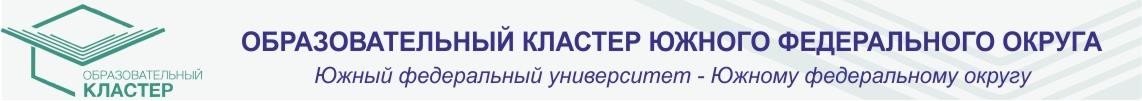 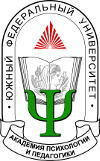 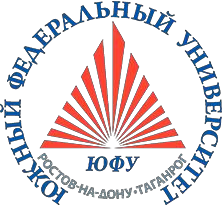 ЮЖНЫЙ ФЕДЕРАЛЬНЫЙ УНИВЕРСИТЕТАКАДЕМИЯ ПСИХОЛОГИИ И ПЕДАГОГИКИКАТАЛОГДОПОЛНИТЕЛЬНЫЕ ОБРАЗОВАТЕЛЬНЫЕ ПРОГРАММЫРостов-на-Дону2019СОДЕРЖАНИЕЮжный федеральный университет — крупнейший научный и образовательный центр Юга России. Университет ведет свою историю с 1915г., когда в Ростов-на-Дону переехал Императорский Варшавский университет. В 2015г. Южный федеральный университет отметил столетие своей деятельности.С именем университета связана деятельность выдающегося математика Д.Д. Мордухая-Болтовского, одного из основоположников гидробиологической школы Ф.Д. Мордухая-Болтовского, выдающегося математика В.И. Юдовича, выдающегося психолога, создателя биохимического направления в психологии А.И. Ющенко, микробиолога, основоположника вирусологии Д.И. Ивановского, лауреата Нобелевской премии А.И. Солженицына, выдающегося механика, академика РАН И.И. Воровича. Университет бережно хранит память о деятельности выдающегося ученого и руководителя, члена-корреспондента РАН Ю.А. Жданова.Сегодня университет является правопреемником государственных образовательных учреждений высшего профессионального образования «Ростовский государственный университет», «Ростовская государственная академия архитектуры и искусства», «Ростовский государственный педагогический университет» и «Таганрогский государственный радиотехнический университет».Академия психологии и педагогикиАкадемия психологии и педагогики является самым большим структурным подразделением крупнейшего ВУЗа на Юге России - Южного федерального университета.Академия создана путем реструктуризации Академии педагогического образования и факультета психологии ЮФУ (приказ № 321 ОД от 07.07.2014г.,выписка из протокола № 7 заседания ученого совета ЮФУ от 27.06.14).Академия реализует обучение в рамках УГСН 44.00 -образование и педагогические науки, 37.00- психология на нескольких уровнях подготовки (бакалавриат, специалитет, магистратура, аспирантура) по актуальным направлениям психологии и педагогики:ПсихологияПсихолого-педагогическое образованиеСпециальное дефектологическое образованиеПедагогическое образованиеДошкольное образованиеНачальное образованиеПедагогическое образование с двумя профилямиПрофессиональное обучение (по отраслям)На сегодняшний день общее число студентов всех форм обучения - более 3500 человек.Преимущества образовательных программ:системная подготовка студентов в области психологии и педагогики;привлечение высококвалифицированных, имеющих практический опыт преподавателей;использование актуальных баз практик;электронный доступ к учебно-методическим ресурсам;активное использование кейсов и деловых игр в процессе обучения.Выпускники Академии УГСН «Образование и педагогические науки» получают необходимые компетенции для трудоустройства в образовательных организациях - детских садах, школах, колледжах,  гимназиях, ВУЗах, для трудоустройства в социальной сфере, в сфере культуры и спорта - Академия гордится выпускниками-олимпийскими чемпионами; для организации и ведения собственного бизнеса, для трудоустройства на предприятиях, осуществляющих коммерческую деятельность в различных отраслях экономики - выпускники ОП технологий и предпринимательства.Выпускники образовательных программ УГСН «Психология» получают необходимые компетенции для трудоустройства в реабилитационных центрах, психологических консультациях, структурах МЧС и МВД. Академия психологии и педагогики имеет несколько локаций:344038, ЮФО, Ростовская область, Ростов-на-Дону, пр. М. Нагибина, 13344065, ЮФО, Ростовская область, Ростов-на-Дону, пер. Днепровский, 116Офис Центра дополнительного образования АПП ЮФУ:  344038, ЮФО, Ростовская область, Ростов-на-Дону, пр. М. Нагибина, 13,  к.221. Тел. 8(863) 2-18-40-00*11626Сайт Академии психологии и педагогики ЮФУ: http://app.sfedu.ru Раздел 1. Профессиональная переподготовкаАннотация к программе профессиональной переподготовки«Клиническая (медицинская) психология» (1080 часов)(руководитель программы  Е.Б. Михайлюк)Категория слушателей: - бакалавры, специалисты, магистры с психологическим образованием и студенты старших курсов факультетов и отделений психологии ВУЗов;- выпускники программы профессиональной переподготовки «Практическая психология»;- лица с высшим медицинским образованием при одновременном (параллельном) освоении программы профессиональной переподготовки «Практическая психология». Целью реализации программы является: освоение теоретических основ клинической психологии и приобретение навыков практического применения современных методов психодиагностики, патодиагностики, психокоррекции, психологического консультирования, психотерапии в клинике.Программа включает в себя два блока – теоретической подготовки и практической подготовки, необходимые для осуществления профессиональной деятельности клинического психолога.Теоретический блок - освоение основных нормативно-правовых основ и принципов организации деятельности клинического психолога;- освоение базовых разделов клинической психологии (медицинская психология, психофизиология, личность в клинической психологии, нейропсихология, патопсихология, психосоматика, наркология, суицидология и др);- освоение специальных дисциплин (феномен и проблемы ПТСР, сексология и сексопатология, онкопсихология, перинатальная психология, экспертная деятельность клинического психолога и др.).Практический блок - приобретение навыков практики психодиагностики и патодиагностики (диагностика в клинике, компьютерная диагностика в клинике, спецпрактикумы по нейропсихологии, патопсихологии и др.);- приобретение навыков применения современных методов клинической психологии (психофизиологические методы в клинической психологии, супервизия в работе клинического психолога, методы психокоррекции при расстройствах аутистического спектра, групповая  психотерапия; психокоррекция психосоматических расстройств и др.);- участие в обучающих, развивающих, личностно- и профессионально- ориентированных тренингах (Балинтовские группы, тренинги самопознания, ведения психокоррекционных групп,  развития коммуникативных умений, развития эмоционального интеллекта и др.);- стажировка-посещения рабочих мест клинического психолога,  и др.Форма обучения: очная, очно-заочная, заочная с элементами дистанционного обучения.  Итоговый контроль. Выпускная аттестационная работа и итоговый экзамен по клинической психологии.Вид итогового документа. Диплом о профессиональной переподготовке Южного федерального университета, удостоверяющий право на ведение профессиональной деятельности в области клинической психологии с присвоением квалификации «Клинический психолог». Продолжительность обучения: 14 месяцев.Стоимость обучения 50000 рублей.Контакты: Тел. 8 (863) 2-61-26-75; 8-951-539-70-17; 8-918-556-07-71;  е-mail:  inst.psi@mail.ru  melena@sfedu.ru  Аннотация к программе профессиональной переподготовки«Практическая психология» (602 часа)(руководитель программы Е.Б. Михайлюк)Категория слушателей: - лица с любым высшим образованием и студенты старших курсов, получающих непсихологическое образование. Оптимальным ее продолжением является программа профессиональной переподготовки «Методы психологической практики» (или одновременное освоение обеих программ).Целью реализации программы является: освоение теоретических основ практической психологии, основных принципов организации деятельности психолога-практика, методологических основ психодиагностики, психокоррекции, психологического консультирования, психотерапии, групповой развивающей и психокоррекционной работы, формирование представлений об эмпирических, методических основах психологии.Программа включает в себя постижение - базовых курсов психологии (общая психология, психология личности, социальная психология, возрастная и педагогическая психология);- специальных дисциплин (организация деятельности практического психолога, детская практическая психология, психология аномального развития личности, психология девиантного поведения, психология организационно-управленческой деятельности, технология ведения групповой психологической работы, основы психодиагностики, основы психологического консультирования и психокоррекции и др.).Форма обучения: очная, очно-заочная, заочная с элементами дистанционного обучения.  Итоговый контроль. Итоговый экзамен по психологии.Вид итогового документа. Диплом о профессиональной переподготовке Южного федерального университета, удостоверяющий право на ведение профессиональной деятельности в области практической психологии.Продолжительность обучения: 12 месяцев.Стоимость обучения 30000 рублей.Контакты: Тел. 8 (863) 2-61-26-75; 8-951-539-70-17; 8-918-556-07-71; mail:  inst.psi@mail.ru  melena@sfedu.ru  Аннотация к программе профессиональной переподготовки«Методы психологической практики» (280 часов)(руководитель программы Е.Б. Михайлюк)Категория слушателей: -бакалавры, специалисты, магистры с психологическим образованием для повышения их профессионального уровня в реализации конкретных методов практической психологии;-лица с любым высшим образованием и студенты старших курсов, получающих непсихологическое образование, программа реализуется параллельно (одновременно) с программой «Практическая психология» и является идеальным ее продолжением;Основной целью реализации программы является: приобретение навыков практического применения современных методов практической психологии в прикладных отраслях. Психологическая практика ориентирована не на исследование психики, сознания, поведения, а на работу с психикой, с сознанием; на способы воздействия психолога на сознание другого человека, на систему его представлений о мире других, самом себе; на его ценностные ориентации, на формы общения, характер взаимоотношений. Освоение программы предусматривает: овладение совокупностью методов психодиагностики, психологического консультирования, психологической коррекции и психотерапии, сложившихся в различных психологических школах и направлениях психологической практики.Форма обучения: очная, очно-заочная, заочная с элементами дистанционного обучения.  Итоговый контроль. Итоговая аттестационная работа.Вид итогового документа. Диплом о профессиональной переподготовке Южного федерального университета, удостоверяющий право на ведение профессиональной деятельности в области применения методов психологической практики.Продолжительность обучения: от 4 до 12 месяцев в зависимости от уровня и направления образования слушателей.Стоимость обучения 15000 рублей.Контакты: Тел. 8 (863) 2-61-26-75; 8-951-539-70-17; 8-918-556-07-71;  е-mail:  inst.psi@mail.ru  melena@sfedu.ru  Аннотация к программе профессиональной переподготовки«Юридическая психология» (260 часов)(руководитель программы Е.Б. Михайлюк)Категория слушателей:- бакалавры, специалисты, магистры с психологическим образованием и студенты старших курсов факультетов и отделений психологии ВУЗов;- выпускники программы профессиональной переподготовки «Практическая психология»;- лица с высшим юридическим (предпочтительно) или иным высшим образованием при одновременном (параллельном) освоении программы профессиональной переподготовки «Практическая психология». Целью реализации программы является: освоение теоретических основ юридической психологии и приобретение навыков практического применения современных методов психодиагностики, психокоррекции, психологического консультирования в сфере, регулируемых правом отношений.Программа включает в себя два блока – теоретической подготовки и практической подготовки, необходимые для осуществления профессиональной деятельности в сфере, регулируемых правом отношений. Теоретический блок - освоение базовых курсов юридической психологии (правовая, криминальная психология, пенитенциарная психология, психологии девиантного поведения, виктимологии и психологии безопасности, применение полиграфа в раскрытии преступлений и др.);Практический блок - приобретение навыков психодиагностики в структуре юридической психологии, - приобретение навыков осуществления отбора и подбора персонала в правоохранительную и правоприменительную системы;- освоение навыков психической саморегуляции;- освоение практики применения судебно-психологической экспертизы и др.Форма обучения:  очная, очно-заочная, заочная с элементами дистанционного обучения.  Итоговый контроль. Выполнение и защита проектного задания в области юридической психологии.  Вид итогового документа.  Диплом о профессиональной переподготовке Южного федерального университета, удостоверяющий право на ведение профессиональной деятельности в области юридической психологии. Продолжительность обучения: 3-4 месяца.Стоимость обучения 18000 рублей.Контакты: Тел. 8 (863) 2-61-26-75; 8-951-539-70-17; 8-918-556-07-71; е-mail:  inst.psi@mail.ru  melena@sfedu.ru  Аннотация к программе профессиональной переподготовки«Мигрантская педагогика: миграционный менеджмент в образовании»(550 часов)(Руководитель программы Л.М. Сухорукова)Категория слушателей:- специалисты с высшим педагогическим, социологическим, военным, юридическим образованием и студенты старших курсов.Программа профессиональной переподготовки ориентирована на решение проблем   миграционного менеджмента в сфере образования. Целью реализации программы является: образование и воспитание детей мигрантов, беженцев, переселенцев, всех граждан, которые должны стать частью государственной стратегии и управления в образовании. В процессе обучения слушатели изучат такие дисциплины, как:глобальная, государственная, региональная политика управления миграционными процессами;пограничный менеджмент миграционных процессов;правовые аспекты поддержки детей и молодежи из семей мигрантов, беженцев, переселенцев;принимающее общество: организация и управление процессом социально-психологической адаптации детей мигрантов и беженцев;модели и технологии социального сопровождения, педагогической поддержки, мультикультурализм, поликультурное образование;сотрудничество образовательных организаций в разработке образовательных проектов и воспитательных, адаптационных проектов поддержки детей и молодежи из семей мигрантов, беженцев, переселенцев;управление образовательными организациями в военное и постконфликтное время и т.д.Программа профессиональной переподготовки разработана по направлению подготовки 44.04.01 «Педагогическое образование» и соответствует профессиональным стандартам и требованиям работодателей.Форма обучения. Очная,  заочная, дистанционная.Итоговый контроль. Зачетная работа по актуальным проблемам управления развитием образовательной организации.Вид итогового документа. Диплом о профессиональной переподготовке Южного федерального университета, удостоверяющий право на ведение профессиональной деятельности в области решения проблем миграционного менеджмента в сфере образования. Продолжительность обучения: 8-12 месяцев.Стоимость обучения 18000 рублей.Контакты: Тел. 8-918-501-82-11 е-mail: tshestakova@sfedu.ruАннотация к программе профессиональной переподготовки«Основы HR-психологии» (520 часов)(руководитель программы: Е.И. Рогов)Категория слушателей. Лица с высшим и средним профессиональным образованием.Целью реализации программы является: получение дополнительных знаний, умений и навыков, формирование новых профессиональных компетенций по образовательной программе, предусматривающей изучение отдельных дисциплин, необходимых для выполнения нового вида профессиональной деятельности в сфере психологии управления.Программа включает подготовку в области психологической и психолого-педагогической деятельности;Освоение программы позволяет приобрести:-опыт применения методов деловой оценки персонала при найме;-навыки информационного обеспечения процессов внутренних коммуникаций и диагностики организационной культуры; а также диагностики и управления конфликтами и стрессами;умения:эффективно организовывать групповую работу на основе знания процессов групповой динамики и принципов формирования команды;определять цели, задачи и виды текущей деловой оценки персонала (в том числе аттестации) в соответствии со стратегическими планами организации;составлять описания функционала сотрудников и подразделений разного уровня (карты компетенций, должностные инструкции);обеспечивать предупреждение и профилактику личной профессиональной деформации и профессионального выгорания.Базовые курсы:Основы организационной психологии, психология предпринимательской деятельности, психология карьеры, психология труда, организационное консультирование.Организационная культура и приверженность организации, юридическая психология, психологический подбор и оценка персонала, психология принятия управленческих решений, функциональные состояния человека в труде, психология влияния, психология управления персоналом, эргономические основы организации рабочего места, психология мотивации и стимулирования персонала.Специальные дисциплины: Тренинг по развитию коммуникативной компетентности.Практикумы по технологиям обучения и развития персонала, делового общения, разработки профессиональных кейсов, решения организационных конфликтов, профилактики профессионального выгорания.Проектирование средств организационной диагностики.Психотехнологии в маркетинге и рекламе.Практикум проведения отборочного интервью.Методы организационного консультирования.Выпускники программы смогут работать в качестве педагогов-психологов в социальной сфере, в организациях, в сфере здравоохранения и образования. Форма обучения: очная.Итоговый контроль. Итоговый экзамен.Вид итогового документа: диплом о профессиональной переподготовке Южного федерального университета, удостоверяющий право на ведение профессиональной деятельности в сфере HR-психологии.Продолжительность обучения: 6 месяцев.Стоимость обучения:19000 рублей.Контакты: Тел. 8(918)896-75-79  e-mail: svzholudeva@sfedu.ruАннотация к программе профессиональной переподготовки«Детская практическая психология» (504 часа)(руководитель программы А.В. Черная)Категория слушателей. Лица с высшим и средним профессиональным образованием.Целью реализации программы является: подготовка слушателей для профессиональной деятельности в области детской практической психологии в социальной сфере и сфере образования.Форма обучения: очная, очно-заочная, дистанционная, индивидуальная.Итоговый контроль.   Выпускная аттестационная работа.Вид итогового документа. Диплом о профессиональной переподготовке Южного федерального университета, удостоверяющий право на ведение профессиональной деятельности в сфере детской практической психологии.Продолжительность обучения: 7-8 месяцев.Стоимость обучения:45000 рублей.Контакты: Тел.: 8-961-433-10-81;  8-961-296-73-05. е-mail: bodruhina@sfedu.ruАннотация к программе профессиональной переподготовки«Организационная психология» (504 часа)(руководитель программы А.В. Черная)Категория слушателей. Лица с высшим и средним профессиональным образованием.Целью реализации программы является подготовка слушателей для профессиональной деятельности в области решения проблем, связанных с обеспечением эффективной деятельности людей в динамичной организационной среде.Сферой применения полученной переподготовки для специалистов могут быть консалтинговые фирмы и агентства по подбору кадров, служба занятости, ведомственные учреждения по реализации программ социальной поддержки населения, а также образовательные учреждения, в которых действуют центры профессиональной переподготовки кадров.Форма обучения: очная, очно-заочная, дистанционная, индивидуальная.Итоговый контроль.   Выпускная аттестационная работа.Вид итогового документа. Диплом о профессиональной переподготовке Южного федерального университета, удостоверяющий право на ведение профессиональной деятельности в сфере организационной психологии.Продолжительность обучения: 7-8 месяцев.Стоимость обучения:45000 рублей.Контакты: Тел.: 8-961-433-10-81;  8-961-296-73-05. е-mail: bodruhina@sfedu.ruАннотация к программе профессиональной переподготовки«Управление инновациями в образовательных организациях различного типа» (504 часа)(руководитель программы А.В. Черная)Категория слушателей. Лица с высшим и средним профессиональным образованием.Целью реализации программы является подготовка слушателей для профессиональной деятельности в области эффективного управления инновационными процессами в образовательных организациях различного типа.Форма обучения: очная, очно-заочная, дистанционная, индивидуальная.Итоговый контроль.   Выпускная аттестационная работа.Вид итогового документа. Диплом о профессиональной переподготовке Южного федерального университета, удостоверяющий право на ведение профессиональной деятельности в сфере управления инновациями в образовательных организаций различного типа».Продолжительность обучения: 7-8 месяцев.Стоимость обучения:45000 рублей.Контакты: Тел.: 8-961-433-10-81;  8-961-296-73-05. е-mail: bodruhina@sfedu.ruАннотация к программе профессиональной переподготовки«Психология здоровья» (520 часов)(руководитель программы О.С. Васильева)Категория слушателей. Лица, имеющие или получающие высшее образование (бакалавра, специалиста, магистра) любой специальности.Целью программы является формирование ответственности, сознательного отношения к своей жизни, своему здоровью, понимание составляющих здорового образа жизни, осознание критериев и факторов физического, психического, социального и духовного здоровья. А также формирование у слушателей профессиональной компетентности и навыков успешного решения практических задач в сфере индивидуальной, групповой и семейной психокоррекции, на основе необходимых теоретико-методологических знаний.Виды профессиональной деятельности, к которым готовятся слушатели программы: научно-исследовательская, практическая, педагогическая, проектно-инновационная, организационно-управленческая.Форма обучения. Очно-заочная.Итоговый контроль. Выпускная аттестационная работа и итоговый экзамен по психологии здоровья.Вид итогового документа. Диплом о профессиональной переподготовке Южного федерального университета, удостоверяющий право на ведение профессиональной деятельности в сфере психологии здоровья.Продолжительность обучения: 12 месяцев.Стоимость обучения:30000 рублей.Контакты: Тел.8-908-179-88-82, e-mail: vos@sfedu.ruАннотацияк программе профессиональной переподготовки «Психология организационно-управленческой деятельности» (544  часа)(руководитель  программы И.А. Белоконь)Категория слушателей. Лица, имеющие или получающие высшее образование любой специальности.Целью реализации программы является содействие формированию у будущих специалистов организационно-управленческой деятельности понимания системного подхода к управлению организацией. Так же целью программы является систематизация, развитие и углубление знаний, полученных студентами.Программа включает в себя дисциплины, позволяющие- изучить особенности поведения человека и коллектива в различных возникающих в процессе трудовой, совместной деятельности рабочих ситуациях;-узнать способы прогнозирования поведения сотрудников в организации;
	- изучить методы исследования организационного поведения и климата внутри коллектива, а также приёмы выявления причин проблемного поведения;- освоить приемы и овладеть навыками оценки внутреннего состояния организации с точки зрения качества человеческого потенциала;- научиться оценивать уровень квалификации на производстве и находить пути разрешения негативных ситуаций;- получить необходимые знания для того, чтобы формировать эффективно работающие команды и правильно определять необходимый стиль лидерства.……………………………………-	приобрести практические навыки анализа и решения проблемных ситуаций, моделирование желательного поведения сотрудников организации.Форма обучения. Очно-заочная.Итоговый контроль. Выпускная аттестационная работа, итоговый экзамен.Вид итогового документа. Диплом о профессиональной переподготовке Южного федерального университета, удостоверяющий право на ведение профессиональной деятельности в сфере психологии организационно-управленческой деятельности.Продолжительность обучения: 12 месяцев.Стоимость обучения:15000 рублей.Контакты: Тел. 8 904-345-09-21; 221-10-23 e-mail: belokon@sfedu.ru Аннотацияк программе профессиональной переподготовки «Психология профессионального коучинга» (544  часа)(руководитель  программы И.А. Белоконь)Категория слушателей. Лица, имеющие или получающие высшее образование любой специальности.Целью реализации программы является формирование системы знаний, практических навыков и умений по применению технологии и инструментов профессионального коучинга.Программа включает в себя дисциплины, позволяющиепознакомить слушателей с  понятием «коучинг» и его историей возникновения; 	рассмотреть основные виды и направления коучинга в России и за рубежом; овладеть знаниями и умениями организации и проведения коуч-беседы;освоить базовые навыки и компетенции коуча;закрепить на практике данные навыки и компетенции;освоить успешное овладение навыками коуча и использование коуч- инструментов. Форма обучения. Очно-заочная.Итоговый контроль. Выпускная аттестационная работа, итоговый экзамен.Вид итогового документа. Диплом о профессиональной переподготовке Южного федерального университета, удостоверяющий право на ведение профессиональной деятельности в сфере психологии профессионального коучинга.Продолжительность обучения: 12 месяцев.Стоимость обучения:15000 рублей.Контакты: Тел. 8 904-345-09-21; 221-10-23 e-mail: belokon@sfedu.ru Аннотацияк программе профессиональной переподготовки «Психолог-тренер по обучению и развитию персонала» (544  часа)(руководитель  программы И.А. Белоконь)Категория слушателей. Лица, имеющие или получающие высшее образование любой специальности.Целью реализации программы является профессиональная подготовка бизнес-тренеров, корпоративных тренинг-менеджеров, HR-директоров и руководителей учебных центров, желающих повысить свою квалификацию и мастерство в области проведения бизнес-тренингов, а также психологов и других специалистов с высшим образованием, решивших освоить эту профессию. Особое внимание в программе уделяется пониманию современной организационной реальности, что позволит участникам точно определять потребности заказчика, чётко сформулировать цели тренинга и наполнять его адекватным бизнес-содержанием.Форма обучения. Очно-заочная.Итоговый контроль. Выпускная аттестационная работа и итоговый экзамен.Вид итогового документа. Диплом о профессиональной переподготовке Южного федерального университета, удостоверяющий право на выполнение профессиональной деятельности в качестве психолога-тренера по обучению и развитию персонала.Продолжительность обучения: 12 месяцев.Стоимость обучения:15000 рублей.Контакты: Тел. 8 904-345-09-21; 221-10-23 e-mail: belokon@sfedu.ru Аннотацияк программе профессиональной переподготовки «Психология управления человеческими ресурсами» (544  часа)(руководитель  программы И.А. Белоконь)Категория слушателей. Лица, имеющие или получающие высшее образование любой специальности.Эта программа, в первую очередь, адресована менеджерам по работе с персоналом, руководителям кадровых служб, руководителям службы персонала, специалистам других подразделений, участвующим в подборе, развитии и управлении персоналом организации или тем, кто хочет со временем попробовать себя в этом качестве.Целью реализации программы является предоставление слушателям действующих эффективных технологий управления в связи с повышением требований к уровню квалификации и необходимостью освоения современных методов решения профессиональных задач в области управления человеческими ресурсами.В программе рассматриваются основные этапы реализации кадровой политики, вопросы мотивации и стимулирования деятельности сотрудников, создание и развитие корпоративной культуры организации, особенности построения и управления командой. Уникальность программы заключается в технологии обучения, обеспечивающей понимание основ работы с персоналом, внимательное рассмотрение проблем и возможностей построения и развития системы управления персоналом организации. Создание творческой среды обучения, способствующей взаимообогащению и освоению новых знаний за счет общего высокого интеллектуального потенциала слушателей, постоянного общения с коллегами и преподавателями. Программа ориентирует слушателей на развитие лидерских качеств, умение принимать решения в нестандартных ситуациях управления персоналом. Форма обучения. Очно-заочная. Занятия проходят с использованием активных методов обучения в форме индивидуальной и групповой работыИтоговый контроль. Выпускная аттестационная работа и итоговый экзамен.Вид итогового документа. Диплом о профессиональной переподготовке Южного федерального университета, удостоверяющий право на ведение профессиональной деятельности в сфере психологии управления человеческими ресурсами.Продолжительность обучения: 12 месяцев.Стоимость обучения:15000 рублей.Контакты: Тел. 8 904-345-09-21; 221-10-23 e-mail: belokon@sfedu.ru Аннотация к программе профессиональной переподготовки «Педагог дополнительного образования» (450 часов)(Руководитель программы И.И. Данчук)Категория слушателей. Лица с высшим и средним профессиональным образованием.Целью реализации программы является переподготовка для профессиональной деятельности в сфере дополнительного образования.Основные направления подготовки:начальное конструирование и формообразование;основы робототехники;техническое конструирование и моделирование объектов;художественная обработка материалов;керамика.Форма обучения. Очная. Для каждого обучающегося подбирается индивидуальная траектория обучения в зависимости от опыта работы, профессионального образования, предпочтения определенного направления дополнительного образования.Итоговый контроль. Итоговый экзамен.Вид итогового документа. Диплом о профессиональной переподготовке Южного федерального университета, удостоверяющий право на ведение профессиональной деятельности педагогом дополнительного образования.Продолжительность обучения: 12 месяцев.Стоимость обучения:20000 рублей.Контакты: e-mail: iidanchuk@sfedu.ruАннотация к программе профессиональной переподготовки«Дошкольное образование» (504 часа)(руководитель программы Л.В. Абдульманова)Категория слушателей. Кадры дошкольных образовательных учреждений, имеющих высшее и среднее специальное (не дошкольное) образование Целью реализации программы является профессиональная переподготовка в области дошкольного образования.Программа носит модульный характер и состоит из 3 модулей:Модуль 1. «Теоретические основы обучения и воспитания детей дошкольного возраста».Модуль 2. «Методика обучения и воспитания детей дошкольного возраста».Модуль 3. «Проектирование дошкольного образования».Форма обучения. Очно-заочная.Итоговый контроль. Выпускная аттестационная работа по результатам стажировки и итоговый экзамен в форме тестирования по проектированию дошкольного образования.Вид итогового документа. Диплом о профессиональной переподготовке Южного федерального университета, удостоверяющий право на ведение профессиональной деятельности в сфере дошкольного образования.Продолжительность обучения: 6 месяцев.Стоимость обучения: 25000 рублей.Контакты: Тел. 8-989-705-36-04; 8-928-185-21-66 e-mail: lvabdulmanova@sfedu.ruАннотация к программе профессиональной переподготовки«Менеджмент в дошкольном образовании»(1020 часов)(руководитель программы Л.В. Абдульманова)Категория слушателей. Лица с высшим образованием, а также специалисты  дошкольных образовательных учреждений всех видов и типов.Целью реализации программы является профессиональная переподготовка в области менеджмента дошкольного образования.     Программа носит модульный характер и состоит из 2 модулей Модуль 1. «Научно-прикладные основы управления дошкольным образованием».Модуль 2. «Проектирование дошкольного образования».Форма обучения. Очно-заочная.Итоговый контроль. Выпускная аттестационная работа по результатам стажировки и итоговый экзамен в форме тестирования по управлению дошкольным образованием.Вид итогового документа. Диплом о профессиональной переподготовке Южного федерального университета, удостоверяющий право на ведение профессиональной деятельности в сфере менеджмента дошкольного образования.Продолжительность обучения: 12 месяцев.Стоимость обучения:35000 рублей.Контакты: Тел. 8-989-705-36-04; 8-928-185-21-66 e-mail: lvabdulmanova@sfedu.ruАннотация к программе профессиональной переподготовки«Педагогика и методика начального образования»(520 часов)(руководитель программы  Т.К. Гусева)Категория слушателей. Лица с высшим и средним профессиональным образованием.Целью реализации программы является профессиональная переподготовка в области педагогики и методики начального образования.Программа включает освоение психолого-педагогических основ преподавания дисциплин соответствующей образовательной области в системе начального образования. Базовыми курсами являются:Введение в педагогическую деятельность учителя начальных классов.Методика обучения русскому языку и литературе.Методика преподавания математики.Форма обучения. Очно-заочная.Итоговый контроль. Выпускная аттестационная работа.Вид итогового документа. Диплом о профессиональной переподготовке Южного федерального университета, удостоверяющий право на ведение профессиональной деятельности в области педагогики и методики начального образования.Продолжительность обучения: 6 месяцев.Стоимость обучения: 21000 рублей.Контакты: Тел. 8-928-609-05-00 e-mail: .Аннотация к программе повышения квалификации«Педагогика и психология (образовательная область)» (520 часов)(руководитель программы И.И. Дроздова)Категория слушателей. Лица с высшим и средним профессиональным образованием. Целью реализации программы является профессиональная переподготовка в области педагогики и психологии.Программа включает освоение психолого-педагогических основ преподавания дисциплин соответствующей образовательной области в системе среднего образования. Базовыми курсами являются:Теоретические основы предметной области.Основы моделирования педагогических систем.Методика преподавания.Форма обучения. Очно-заочная.Итоговый контроль. Выпускная аттестационная работа.Вид итогового документа. Диплом о профессиональной переподготовке Южного федерального университета, удостоверяющий право на ведение профессиональной деятельности в области преподавания дисицплин соответствующей образовательной области в системе среднего образования.Продолжительность обучения: 6 месяцев.Стоимость обучения: 21000 рублей.Контакты: Тел.8-903-430-49-98; 8-928-193-07-20; 8-952-414-43-13. e-mail: iidrozdova@sfedu.ruАннотация к программе профессиональной переподготовки «Логопедия. Технология организации и проведения коррекционно-педагогической работы по устранению нарушений речевой деятельности» (1080 часов)(Руководитель программы М.А. Муратова)Категория слушателей. Лица, имеющие среднее профессиональное и (или) высшее профессиональное педагогическое образование.Целью реализации программы является подготовка учителя-логопеда, обладающего умениями и навыками осуществления коррекционного сопровождения процесса обучения и воспитания детей и подростков с нарушением речи, их социализации, способного использовать разнообразные приемы, методы и средства коррекции речи.Выпускники программы будут востребованы в организациях здравоохранения, в дошкольных, средних общеобразовательных учреждениях, организациях дополнительного профессионального образования, в диагностических, консультативных, коррекционных и развивающих центрах.Форма обучения. Очно-заочная.Итоговый контроль. Выпускная аттестационная работа и итоговый экзамен.Вид итогового документа. Диплом о профессиональной переподготовке Южного федерального университета, с присвоением квалификации «Логопед. Учитель-логопед».Контакты: Тел. 8-928-813-92-93. e-mail: kvharchenko@sfedu.ru Аннотация к программе профессиональной переподготовки «Специальное (дефектологическое) образование. Дефектология». (1080 часов)(Руководитель программы К.В. Киримова, соруководитель М.А. Муратова )Категория слушателей. Лица, имеющие среднее профессиональное и (или) высшее профессиональное образование, желающие работать (работающие) в области специального (дефектологического) образования и сопровождении лиц с ограниченными возможностями здоровья.Целью реализации программы является профессиональная переподготовка для осуществления коррекционного сопровождения процесса обучения и воспитания детей, подростков и взрослых с ограниченными возможностями здоровья, содействия их социализации. Выпускники программы будут востребованы во всех общеобразовательных организациях и дошкольных организациях, учреждениях здравоохранения, частных центрах, оказывающих комплексную помощь детям и взрослым с ограниченными возможностями здоровья.Форма обучения. Очно-заочная.Итоговый контроль. Выпускная аттестационная работа.Вид итогового документа. Диплом о профессиональной переподготовке Южного федерального университета, с присвоением квалификации «Дефектолог, учитель-дефектолог».Продолжительность обучения: 9 месяцев.Стоимость обучения: 36000 рублей.Контакты: Тел. 8-928-813-92-93. e-mail: kvharchenko@sfedu.ru Аннотация к программе профессиональной переподготовки «Социальная педагогика» (540/258 часов)(Руководитель программы О.С. Рыжова)Категория слушателей. Лица с высшим и средним профессиональным образованиемЦелью реализации программы является формирование профессиональных компетенций в области нормативно-правового и технологического обеспечения организации социально-педагогической работы с различными категориями детей и подростков.Область профессиональной социально-педагогической деятельности в сфере образования, культуры, здравоохранения, в социальной сфере. Форма обучения. Очно-заочная.Итоговый контроль. Выпускная аттестационная работа.Вид итогового документа. Диплом о профессиональной переподготовке Южного федерального университета, удостоверяющий право на ведение социально-педагогической профессиональной деятельности.Продолжительность обучения: 7 месяцев.Стоимость обучения: 30000/15000 рублей.Контакты: Тел.89054856481 e-mail: olgaryzhov@yandex.ruАннотация к программе профессиональной переподготовки «Менеджмент в образовании» (300/500 часов)(Руководители программы Л.М. Сухорукова, Т.Н. Шестакова)Категория слушателей. Для специалистов с высшим и средним профессиональным, педагогическим, психолого-педагогическим образованием и студентов старших курсов вуза.Целью реализации программы является совершенствование и развитие профессиональной компетентности слушателей по реализации трудовых функций специалиста в сфере управления образованием. Образовательный результат освоения программы предполагает освоение трудовых функций, описанных в Профессиональном стандарте Педагог (педагогическая деятельность в сфере дошкольного, начального общего, основного общего, среднего общего образования) (воспитатель, учитель)», утвержденном приказом    Минтруда России № 544н от 18 октября 2013 г.Программа включает в себя дисциплины, позволяющие- освоить нормативно-правовые документы, регламентирующие содержание образования в Российской Федерации, закономерности физического, нравственного, психического, умственного развития обучающегося,- приобрести умения в выборе наиболее рациональных методов и форм организации педагогической деятельности;- овладеть системой практических умений и навыков, обеспечивающих организацию педагогического процесса в образовательной организации.Программа профессиональной переподготовки разработана по направлению подготовки 44.04.01 «Педагогическое образование» и соответствует профессиональным стандартам и требованиям работодателей.Форма обучения. Очно-заочная.Итоговый контроль. Выпускная аттестационная работа. Вид итогового документа. Диплом о профессиональной переподготовке Южного федерального университета, удостоверяющий право на ведение профессиональной деятельности по оказанию образовательных и управленческих услуг по основным общеобразовательным программам.Продолжительность обучения: .. месяцев.Стоимость обучения: 12000/18000 рублей.Контакты: Тел.8-918-501-82-11 e-mail: tshestakova@sfedu.ruАннотация к программе профессиональной переподготовки«Теория и методика обучения и воспитания в условиях реализации ФГОС в профессиональном образовании» (300 часов)(Руководитель программы: Шестакова Т.Н.)Категория слушателей. Специалисты с высшим и средним профессиональным, педагогическим, психолого-педагогическим образованием и студентов старших курсов вуза.Целью реализации программы является совершенствование и развитие профессиональных компетенций слушателей по реализации трудовых функций специалиста в сфере образования.Программа профессиональной переподготовки разработана по направлению подготовки 44.04.01 «Педагогическое образование» и соответствует профессиональным стандартам и требованиям работодателей.Программа включает в себя дисциплины, позволяющие- освоить нормативно-правовые документы, регламентирующие содержание образования в Российской Федерации, закономерности физического, нравственного, психического, умственного развития обучающегося,- приобрести умения в выборе наиболее рациональных методов и форм организации педагогической деятельности;- овладеть системой практических умений и навыков, обеспечивающих организацию педагогического процесса в образовательной организации.Форма обучения. Очно-заочная.Итоговый контроль. Выпускная аттестационная работа. Вид итогового документа. Диплом о профессиональной переподготовке Южного федерального университета, удостоверяющий право на ведение профессиональной деятельности по оказанию образовательных услуг.Продолжительность обучения: 6 месяцев.Стоимость обучения: 12000 рублей.Контакты: Тел.8-918-501-82-11 e-mail: tshestakova@sfedu.ruАннотация к программе профессиональной переподготовки«Образовательная и психотерапевтическая кинезиология» (1200/580 часов)(Руководитель программы: Л.В. Грабаровская)Категория слушателей. Специалисты с высшим и средним профессиональным образованием.Целью реализации программы является подготовка специалистов, работающих с детьми, подростками и с различными категориями людей, нуждающихся в психолого-педагогическом и кинезиологическом сопровождении и психологической поддержке.Программа включает в себя дисциплины, позволяющие- применять свои знания в работе с детьми, подростками, взрослыми, пожилыми лицами, а также с лицами с ограниченными возможностями;- в рамках дошкольных учреждений кинезиологическая работа нацелена на интеллектуальную и психоэмоциональную готовность ребенка к школе, способствует качественному усвоению материала, доступному обучению детей чтению, письму и арифметике. - в школьных учреждениях кинезиологи способствуют адаптации к учебному процессу. Работа кинезиолога нацелена на снижение психоэмоционального напряжения детей и подростков, облегчающая «переживание переходного возраста». - со взрослым контингентом кинезиолог проводит индивидуальные консультации, нацеленные на гармонизацию психологического состояния, улучшение семейного климата, преодоление конфликтных ситуаций, на восстановление и реабилитацию лиц с различной патологией. - лицам с ограниченными возможностями кинезиолог помогает восстановить связь с окружающим миром, улучшить их социализацию, профессионально адаптироваться.Форма обучения. Очно-заочная с элементами дистанционного обучения.Итоговый контроль. Выпускная аттестационная работа. Вид итогового документа. Диплом о профессиональной переподготовке Южного федерального университета, удостоверяющий право на ведение профессиональной деятельности в области образовательной и психотерапевтической	 кинезиологии.Продолжительность обучения: .. месяцев.Стоимость обучения: 70000/60000 рублей.Контакты: Тел. 89897013126  e-mail: lgrabarovskaya@sfedu.ru Раздел 2.  Повышение квалификацииАннотация к программе повышения квалификации«Клиническая (медицинская) психология»(72 часа)(руководитель программы  Е.Б. Михайлюк)Категория слушателей. Специалисты с высшим психологическим и медицинским образованием, студенты старших курсов отделений и факультетов психологии ВУЗов.Программа повышения квалификации является специализированной программой повышения уровня знаний, умений и навыков в области клинической психологии.Базовые курсы: клиническая психодиагностика; клиническое психологическое консультирование и психотерапия в клинике;экспертная деятельность клинического психолога и др;Целью реализации программы является: повышение знаний в области теоретических основ клинической психологии и оттачивания навыков практического применения современных методов клинической психологии.Форма обучения: очная, очно-заочная.  Итоговый контроль. Зачетная работа.Вид итогового документа. Удостоверение о повышении квалификации.Продолжительность обучения 2-3 недели.Стоимость обучения  5000 рублей.Контакты: Тел. 8 (863) 2-61-26-75; 8-951-539-70-17; 8-918-556-07-71; е-mail:  inst.psi@mail.ru  melena@sfedu.ru  Аннотация к программе повышения квалификации«Клиническое консультирование с основами психотерапии»(120 часов)(руководитель программы  Е.Б. Михайлюк)Категория слушателей. Специалисты с высшим психологическим и медицинским образованием, студенты старших курсов.Программа повышения квалификации является специализированной программой повышения уровня знаний, умений и навыков в области клинической и практической психологии. Целью реализации программы является: повышение знаний в области теоретических основ клинической психологии и оттачивания навыков практического применения современных методов клинического консультирования в деятельности психолога-практика и клинического психолога.Базовые курсы:- Психологические концепции личности и личностных нарушений и их роль в формировании психотерапевтических подходов;- Клиническое консультирование и психотерапия в практике психолога (практики глубинной психотерапии, имагинативная терапия тела, гипнотерапия, когнитивная психотерапия и др.)Форма обучения: очная, очно-заочная.  Итоговый контроль. Итоговый экзамен по клиническому консультированию.Вид итогового документа. Удостоверение о повышении квалификации.Продолжительность обучения. 4-6 недель.Стоимость обучения  12000 рублей.Контакты: Тел. 8 (863) 2-61-26-75; 8-951-539-70-17; 8-918-556-07-71; е-mail:  inst.psi@mail.ru  melena@sfedu.ru  Аннотация к программе повышения квалификации«Введение в судебно-психологическую экспертизу»(36 часов)(руководитель программы  Е.Б. Михайлюк)Категория слушателей. Специалисты с высшим психологическим, юридическим образованием и студенты старших курсов факультета психологии и юридического факультета ВУЗов.Целями реализации программы являются: - знакомство с функциями, принципами и задачами судебно-психологической экспертизы;- освоение пределов компетенции судебно-психологической экспертизы;- формирование представлений о возможностях судебно-психологической экспертизы и ее видах;-расширение общей психологической эрудиции и углубление профессиональных представлений в области юридической психологии.Форма обучения: очная, очно-заочная с элементами дистанционного обучения.  Итоговый контроль. Зачетная работа.Вид итогового документа. Удостоверение о повышении квалификации.  Продолжительность обучения. 1-2 недели.Стоимость обучения  2500 рублей.Контакты: Тел. 8 (863) 2-61-26-75; 8-951-539-70-17; 8-918-556-07-71; е-mail:  inst.psi@mail.ru  melena@sfedu.ru Аннотация к программе повышения квалификации«Методология и методика производства судебно-психологической экспертизы» (72 часа)(руководитель программы  Е.Б. Михайлюк)Категория слушателей. Специалисты с высшим психологическим, юридическим образованием и студенты старших курсов.Программа повышения квалификации является специализированной программой повышения уровня знаний, навыков и умений в области юридической психологии для работы в правоохранительных и правоприменительных органах.Целями реализации программы являются: -знакомство с основными направлениями исследований и актуальными проблемами судебно-психологической экспертизы;- формами участия психолога, задачами и методами психологической деятельности в области судебно-психологической экспертизу;- приобретение навыков практической работы эксперта-психолога.Форма обучения: очная, очно-заочная, заочная, по индивидуальной траектории.  Итоговый контроль. Зачетная работа по проведению судебно-психологической экспертизы.Вид итогового документа. Удостоверение о повышении квалификации.Продолжительность обучения. 2-4 недели.Стоимость обучения  7000 рублей.Контакты: Тел. 8 (863) 2-61-26-75; 8-951-539-70-17; 8-918-556-07-71; е-mail:  inst.psi@mail.ru  melena@sfedu.ru  Аннотация к программе повышения квалификации«Развитие навыков распознавания и выражения эмоций у детей с расстройствами аутистического спектра как основа социализации»(36 часов)(руководитель программы  Е.Б. Михайлюк)Категория слушателей. Специалисты с психологическим, психолого-педагогическим, дефектологическим образованием.Целью реализации программы является: обучение специалистов методике развития навыков распознавания и выражения эмоций у детей с расстройствами аутистического спектра.Форма обучения: очная.  Итоговый контроль. Итоговый зачет.Вид итогового документа. Удостоверение о повышении квалификации.Продолжительность обучения  4-5 дней.Стоимость обучения  2500 рублей.Контакты: Тел. 8 (863) 2-61-26-75; 8-951-539-70-17; 8-918-556-07-71; е-mail:  inst.psi@mail.ru  melena@sfedu.ru  Аннотация к программе повышения квалификации«Основы метода кататимного переживания образов»(72 часа)(руководитель программы  Е.Б. Михайлюк)Категория слушателей. Специалисты с высшим психологическим образованием, студенты старших курсов.Целями реализации программы являются: - знакомство с теоретическими и практическими основами метода кататимно-имагинативного переживания образов;- овладение практическими знаниями, умениями и навыками в области  психологической практики с применением метода кататимного переживания образов (символдрамы). Форма обучения: очная, очно-заочная с элементами дистанционного обучения. Итоговый контроль. Письменная зачетная работа в области кататимно-имагинативного направления психотерапии и психокоррекции.Вид итогового документа. Удостоверение о повышении квалификации.Продолжительность обучения..2-3 недели.Стоимость обучения  5000 рублей.Контакты: Тел. 8 (863) 2-61-26-75; 8-951-539-70-17; 8-918-556-07-71; е-mail:  inst.psi@mail.ru  melena@sfedu.ru  Аннотация к программе повышения квалификации«Технологии нейролингвистического программирования в психокоррекции»(72 часа)(руководитель программы  Е.Б. Михайлюк)Категория слушателей. Специалисты с высшим психологическим образованием, студенты старших курсов.Целью реализации программы является: знакомство с историей нейролингвистического программирования, теоретическими основами НЛП, с основными технологиями НЛП, приобретение навыков применения техник НЛП в психокоррекции.Форма обучения: очная, очно-заочная.  Итоговый контроль. Итоговый зачет.Вид итогового документа. Удостоверение о повышении квалификации.Продолжительность обучения. 2-3 недели.Стоимость обучения  5000 рублей.Контакты: Тел. 8 (863) 2-61-26-75; 8-951-539-70-17; 8-918-556-07-71; е-mail: inst.psi@mail.ru  melena@sfedu.ru  Аннотация к программе повышения квалификации«Противодействие насилию и профилактика виктимного поведения»(72 часа)(руководитель программы  Е.Б. Михайлюк)Категория слушателей. Специалисты с высшим психологическим, социологическим, социономическим, юридическим образованием, студенты старших курсов, а также все желающие получить знания в области профилактики виктимного, жертвенного поведения.Это специализированная программа повышения уровня знаний и формирования навыков в области противодействия насилию (в быту, в образовательных учреждениях, в криминальных ситуациях, в ситуациях террористических угроз, сексуального насилия и др).Целью реализации программы является: для специалистов - ознакомление с основными направлениями мероприятий безопасности, формами участия, задачами и методами психологической деятельности в области виктимологической профилактики и получение навыков оказания помощи пострадавшим от насилия; для неспециалистов – освоение основных правил безопасности в криминальных ситуациях, ситуациях насилия, ситуациях террористических угроз.Форма обучения: очная, очно-заочная, заочная.  Итоговый контроль. Итоговый зачет.Вид итогового документа. Удостоверение о повышении квалификации для специалистов. Сертификат о прослушивании курса для неспециалистов.Продолжительность обучении 2-3 недели.Стоимость обучения  5000 рублей.Контакты: Тел. 8 (863) 2-61-26-75; 8-951-539-70-17; 8-918-556-07-71; е-mail inst.psi@mail.ru  melena@sfedu.ru Аннотация к программе повышения квалификации«Проективные методы в психодиагностике и в психологическом консультировании»(72 часа)(руководитель программы  Е.Б. Михайлюк)Категория слушателей. Специалисты с высшим психологическим образованием, студенты старших курсов факультетов и отделений психологии ВУЗов.Целями реализации программы являются - овладение практическими знаниями, умениями и навыками проведения диагностики индивидуально-психологических особенностей личности, психического развития, супружеских и детско-родительских отношений, особенностей коммуникации в семье посредством использования экспрессивных и импрессивных проективных методик;- овладение практическими знаниями, умениями и навыками проведения психологического консультирования с применением проективных технологий  (кино-, фото-, библио-терапия, ассоциативные карты, геносоциограмма, графологические средства и др.);Форма обучения: очная, очно-заочная, заочная с элементами дистанционного обучения.  Итоговый контроль. Итоговый зачет.Вид итогового документа. Удостоверение о повышении квалификации.Продолжительность обучения. 2-3 недели.Стоимость обучения  5000 рублей.Контакты: Тел. 8 (863) 2-61-26-75; 8-951-539-70-17; 8-918-556-07-71; е-mail inst.psi@mail.ru  melena@sfedu.ru  Аннотация к программе повышения квалификации«Психологические методы противодействия терроризму и экстремизму» (72 часа)(руководитель программы  Е.Б. Михайлюк)Категория слушателей. Специалисты с высшим психологическим, юридическим образованием, студенты старших курсов факультетов психологии и юридических факультетов, сотрудники силовых структур.Программа повышения квалификации является специализированной программой повышения уровня знаний и формирования навыков в области противодействия терроризму и экстремизму психологическими методами.Целями реализации программы являются: - ознакомление слушателей с психологическими понятиями терроризма и экстремизма; - изучение основных психических свойств личности террориста, экстремиста;- формирование навыков для анализа информации и поведения террористов;- определение направлений и способов ведения переговоров; - применение эффективных психологических тактических приёмов в целях предупреждения и пресечения проявлений терроризма и экстремизма;- ознакомление с психологическими факторами формирования поведения, направленного на поддержание, сохранение, укрепление безопасности личности;- изучение основных направлений и содержания психологической помощи в экстремальных и кризисных ситуациях; - формирование навыков эффективного взаимодействия с сотрудниками правоохранительных органов, военными и иными специалистами по вопросам организации психологического обеспечения оперативно-служебной деятельности, в том числе в условиях террористических актов, массовых беспорядков, чрезвычайных ситуаций.- совершенствование знаний квалифицированных психологов в сфере ведения переговоров с террористами, безопасности в ситуациях террористических угроз.Форма обучения: очная, очно-заочная.  Итоговый контроль. Проектно-зачетная работа.Вид итогового документа. Удостоверение о повышении квалификации.Продолжительность обучения. 2 недели.Стоимость обучения  7000 рублей.Контакты: Тел. 8 (863) 2-61-26-75; 8-951-539-70-17; 8-918-556-07-71; е-mail inst.psi@mail.ru  melena@sfedu.ru  Аннотация к программе повышения квалификации«Семейное и супружеское консультирование»(72 часа)(руководитель программы  Е.Б. Михайлюк)Категория слушателей. Специалисты с высшим психологическим образованием, студенты старших курсов факультетов и отделений психологии ВУЗов.Целью реализации программы является: овладение практическими знаниями, умениями и навыками проведения семейного и супружеского консультирования. В программе дисциплины, освещающие ключевые проблемы семейного и супружеского консультирования, взаимоотношения между супругами, взаимоотношения с настоящими и бывшими родственниками, взаимоотношения родителей с детьми, психологическая помощь в ситуации развода и после развода и др.Форма обучения: очная, очно-заочная, заочная с элементами дистанционного обучения.  Итоговый контроль. Итоговый зачет.Вид итогового документа. Удостоверение о повышении квалификации.Продолжительность обучения. 2-3 недели.Стоимость обучения  5000 рублей.Контакты: Тел. 8 (863) 2-61-26-75; 8-951-539-70-17; 8-918-556-07-71; е-mail inst.psi@mail.ru  melena@sfedu.ru  Аннотация к программе повышения квалификации«Диагностика и коррекция психологических проблем детей и подростков»(72 часа)(руководитель программы  Е.Б. Михайлюк)Категория слушателей. Специалисты с высшим психологическим образованием, студенты старших курсов факультетов и отделений психологии ВУЗов.Целями реализации программы являются: - приобретение навыков выбора оптимальных методов диагностики отдельных симптомов психического состояния детей и подростков, диагностики нарушений поведения детей и подростков;- приобретение навыков и умений применения диагностического инструментария для выявления психологических проблем детей и подростков;-   приобретение навыков и умений проведения психокоррекционных мероприятий с детьми и подростками с учетом выявленных эмоциональных, поведенческих, коммуникативных нарушений, склонности к различным видам отклоняющегося поведения и др.Форма обучения: очная, очно-заочная, заочная с элементами дистанционного обучения.  Итоговый контроль. Итоговый зачет.Вид итогового документа. Удостоверение о повышении квалификацииПродолжительность обучения. 2-3 недели. Стоимость обучения  5000 рублей.Контакты: Тел. 8 (863) 2-61-26-75; 8-951-539-70-17; 8-918-556-07-71; е-mail inst.psi@mail.ru  melena@sfedu.ru  Аннотация к программе повышения квалификации«Психоаналитическое консультирование»(36 часов)(руководитель программы  Е.Б. Михайлюк)Категория слушателей. Специалисты с высшим психологическим образованием, студенты старших курсов факультетов и отделений психологии ВУЗов.Целью реализации программы является: освоение теоретических основ, особенностей практического применения приемов психоаналитического консультирования (свободные ассоциации, анализ сновидений, инсайт и проработка, разрешение переноса через интерпретации, альтернативная сессия).Форма обучения: очная, очно-заочная.  Итоговый контроль. Итоговый зачет.Вид итогового документа. Удостоверение о повышении квалификации.Продолжительность обучения 1-2 недели.Стоимость обучения  2500 рублей.Контакты: Тел. 8 (863) 2-61-26-75; 8-951-539-70-17; 8-918-556-07-71; е-mail inst.psi@mail.ru  melena@sfedu.ru  Аннотация к программе повышения квалификации«Психокоррекция семейно-сексуальных дисгармоний»(36 часов)(руководитель программы  Е.Б. Михайлюк)Категория слушателей. Специалисты с высшим психологическим, медицинским образованием, студенты старших курсов факультетов психологии и медицинских факультетов, а также неспециалисты, желающие получить знания в области психологии сексуальных отношений, профилактики семейно-сексуальных дисгармоний. Целями реализации программы являются для специалистов: - расширение общей психологической эрудиции и углубление профессиональных представлений в области психологии и культуры сексуальных отношений;- знакомство с функциями, принципами и задачами психокоррекционных мероприятий в области семейно-сексуальных взаимоотношений, - формирование представлений о возможностях оказании психологической помощи в сфере семейно-интимных взаимоотношений и пределах компетенции психолога в данной области.для неспециалистов:- просвещение в области психологии и культуры сексуальных отношений;- расширение представлений о связи образа жизни, жизненных ценностей с гармонией и долговечностью семейно-сексуальных отношений. Базовые курсы:- Психология сексуальности;-Психодиагностические методы семейно-сексуальных дисгармоний;- Психокоррекция семейно-сексуальных дисгармоний (восстановление утраченных межличностных связей, коррекция невротических реакций на интимные отношения, предупреждение фиксации на каких-либо этапах достижения семейно-сексуальной гармонии и др.).Форма обучения: очная, очно-заочная с элементами дистанционного обучения. Итоговый контроль. Итоговый зачет.Вид итогового документа. Удостоверение о повышении квалификации – для специалистов, сертификат ЮФУ установленного образца – для неспециалистов.Продолжительность обучения. 10-12 дней.Стоимость обучения  3000 рублей.Контакты: Тел. 8 (863) 2-61-26-75; 8-951-539-70-17; 8-918-556-07-71; е-mail inst.psi@mail.ru  melena@sfedu.ru  Аннотация к программе повышения квалификации«Супервизия и интервизия в профессиональной деятельности психолога»(36 часов)(руководитель программы  Е.Б. Михайлюк)Категория слушателей. Специалисты с высшим психологическим образованием и студенты старших курсов факультетов психологии.Целью реализации программы является: -овладение практическими приемами супервизорской  и интервизорской помощи, - освоение знаний в области видов и форм супервизии,- приобретение навыков анализа собственных ошибок и стиля психологического консультирования.- освоение способов профилактики профессионального выгорания- приобретение навыков взаимопомощи психологов.Форма обучения: очная.  Итоговый контроль. Итоговый зачет.Вид итогового документа. Удостоверение о повышении квалификации.Продолжительность обучения. 10-12 дней.Стоимость обучения  3000 рублей.Контакты: Тел. 8 (863) 2-61-26-75; 8-951-539-70-17; 8-918-556-07-71; е-mail:  inst.psi@mail.ru  melena@sfedu.ru  Аннотация к программе повышения квалификации«Основы эриксоновского гипноза»(72 часа)(руководитель программы  Е.Б. Михайлюк)Категория слушателей. Специалисты с высшим психологическим образованием и студенты старших курсов факультетов психологии.Целью реализации программы является: освоение направления в психотерапии, в которой используется, прежде всего, недирективное воздействие, что позволяет использовать техники и в повседневной жизни. А также овладение практическими знаниями, умениями и навыками в области эриксоновской гипнотерапии.Форма обучения: очная, очно-заочная.  Итоговый контроль. Итоговый зачет.Вид итогового документа. Удостоверение о повышении квалификации.Продолжительность обучения. 2-3 недели.Стоимость обучения  5000 рублей.Контакты: Тел. 8 (863) 2-61-26-75; 8-951-539-70-17; 8-918-556-07-71; е-mail:  inst.psi@mail.ru  melena@sfedu.ru  Аннотация к программе повышения квалификации«Прикладные технологии в профессиональной деятельности педагога-психолога» (72 часа)(руководитель программы М.В. Науменко)Категория слушателей. Специалисты с высшим психолого-педагогическим образованием и студенты старших курсов.Целью реализации программы является: - приобретение опыта применения некоторых практических технологий психологической и психолого-педагогической работы, позволяющих повысить эффективность консультативной, диагностической и коррекционной деятельности педагога-психолога,- приобретение навыков работы с метафорическими картами, семейной социограммой, тестом Роршаха, работы в сенсорной комнате.Базовые курсы: - Метафорические карты в индивидуальной и групповой психодиагностике- Семейная социограмма.- Тест Роршаха по интегративной системе Дж. Экснера.Выпускники программы смогут работать в качестве педагогов-психологов, детских психологов в компаниях в области образования и социальной сферы.Форма обучения: очная.  Итоговый контроль. Итоговый зачет.Вид итогового документа. Удостоверение о повышении квалификации.Продолжительность обучения. 3 недели.Стоимость обучения 3500 рублей.Контакты: Тел.  8-905-48-70-702; е-mail:   mvnaumenko@sfedu.ruАннотация к программе повышения квалификации«Психолого-педагогические основы образовательной системы Марии Монтессори»(72 часа)(руководитель программы О.С. Васильева)Категория слушателей. Специалисты с высшим, средним профессиональным образованием и студенты старших курсов.Целями реализации программы являются: - формирование системных современных знаний об основных принципах и понятиях образовательной системы М. Монтессори, - раскрытие основных направлений Монтессори-педагогики за рубежом и в России, - формирование профессиональных компетенций и практических навыков использования системы М. Монтессори в работе с детьми,- освоение идеологии и технологий здорового образа жизни у детей дошкольного и младшего школьного возраста,- обоснование значения гармоничных семейных отношений (супружеских, детско-родительских) как важного фактора формирования духовно-нравственного здоровья.Форма обучения: очно-заочная.  Итоговый контроль. Итоговый экзамен.Вид итогового документа. Удостоверение о повышении квалификации.Продолжительность обучения. 1 месяц.Стоимость обучения 7000 рублей.Контакты: Тел.8-908-179-88-82, e-mail: vos@sfedu.ruАннотация к программе дополнительного профессионального образования«Психология здоровья, физической культуры и спорта»(72 часа)(руководитель программы О.С. Васильева)Категория слушателей. Специалисты с высшим, средним профессиональным образованием и студенты старших курсов.Целью реализации программы является: - изучение современных теорий, технологий и методов формирования психологического здоровья; - психологическая подготовленность к спортивной деятельности (психологические ресурсы, обеспечивающие хорошую адаптацию к физкультурно-спортивной, оздоровительной деятельности и высокую результативность педагогической деятельности в сфере реализации здорового образа жизни)..Область профессиональной деятельности выпускников программы: охрана здоровья и психология спорта.Форма обучения: очно-заочная.  Итоговый контроль. Итоговый экзамен.Вид итогового документа. Удостоверение о повышении квалификации.Продолжительность обучения. 1 месяц.Стоимость обучения 3000 рублей.Контакты: Тел.8-908-179-88-82, e-mail: vos@sfedu.ruАннотация к программе подготовки студентов«Школа педагогического мастерства вожатых»(72/108 часов)(руководитель Л.А. Мельникова)Категория слушателей. Педагогические работники, планирующие осуществлять профессиональную деятельность в учреждениях детского отдыха, студенты педагогических специальностей, готовые к прохождению педагогической практики в детских лагерях, специалисты, желающие работать в должности вожатого в детских оздоровительных центрах. Целью реализации программы является: совершенствование и освоение новых компетенций, необходимых для профессиональной деятельности в учреждениях детского оздоровительного отдыха с разными категориями детей; представление в профессиональном сообществе опыта организации образовательного пространства в условиях краткосрочного пребывания детей в среде оздоровительного лагеря.Программа включает в себя два блока – теоретической и практической подготовки, необходимых для осуществления нового вида профессиональной деятельности.Теоретические занятия направлены на - изучение педагогических основ и законодательной базы образовательной деятельности лагеря;- основ детской психологии и и психологик развития временного детского объединения,;- изучение педагогических технологий организации безопасного детского отдыха.Практические занятия направлены на апробацию полученных теоретических знаний на практике в условиях, приближенных к реальным условиям проживания детей, событий лагерной смены.Форма обучения: очная.  Итоговый контроль. Итоговый зачет/ итоговый экзамен.Вид итогового документа. Сертификат/ Удостоверение о повышении квалификации.Продолжительность обучения. 2/3 месяца.Стоимость обучения 3000/4000 рублей.Контакты: Тел. 89889409023;         89614233477   e-mail: lamelnikova@sfedu.ru;                    nnshapranova@sfedu.ruАннотация к программе повышения квалификации«Перинатальная психология. Психология материнства и родительства» (72 часа)(руководитель программы О.С. Васильева)Категория слушателей. Специалисты с высшим образованием и студенты старших курсов.Целями реализации программы являются:- овладение теорией и практикой психологической работы с женщиной, и семьей на этапах беременности;- ознакомление слушателей с базовыми теориями психологии здоровья, перинатального развития и формирования первичного психического и физического здоровья личности ;- ознакомление с новейшими открытиями в области глубинной психологии и психотерапии, а также с междисциплинарными исследованиями на стыке психофизиологии, психологии эмбриологии, перинатологии, нейрологии;- овладение классическими и современными методами и приемами оказания психологической помощи в диаде «мать-дитя», освоение психологических основ кризисного консультирования в перинатальном периоде.Форма обучения: очно-зачоная.  Итоговый контроль. Итоговый экзамен.Вид итогового документа. Удостоверение о повышении квалификации.Продолжительность обучения. 1 месяц.Стоимость обучения 7000 рублей.Контакты: Тел.8-908-179-88-82, e-mail: vos@sfedu.ruАннотация к программе повышения квалификации«Психология и психокоррекция здоровья» (144 часа)(руководитель программы О.С. Васильева)Категория слушателей. Специалисты с высшим образованием и студенты старших курсов.Целями реализации программы являются: - формирование осознанного, ответственного отношения к своей жизни, своему здоровью;- расширение представлений о здоровье как интегративной характеристики личности;- анализ критериев, методов диагностики и факторов, влияющих на физическое, психическое социальное и духовное здоровье;- формирование у слушателей профессиональной компетентности и навыков решения практических задач в сфере индивидуальной, групповой и семейной психокоррекции здоровья. Область профессиональной деятельности выпускников программы: психология здоровья, психокоррекция, в частности с помощью аппарата «Артемида-ПРО».Форма обучения: очно-заочная.  Итоговый контроль. Итоговый экзамен.Вид итогового документа. Удостоверение о повышении квалификации.Продолжительность обучения. 1 месяц.Стоимость обучения 10000 рублей.Контакты: Тел.8-908-179-88-82, e-mail: vos@sfedu.ruАннотация к программе повышения квалификации«Метафорические (ассоциативные) методы психологической коррекции эмоциональных состояний личности» (36 часов)(руководитель программы К.А. Бабиянц)Категория слушателей. Специалисты с высшим образованием и студенты старших курсов.Целью реализации программы является: - подготовка в области психологической диагностики и коррекции эмоциональных состояний личности проективными методиками;- приобретение опыта взаимодействия с клиентами и группой посредством метафорических ассоциативных карт.- приобретение навыков использования метафорических (ассоциативных) карт, кататимных предметов и ведения трансформационных игр. Базовые курсы. Общая психология. Психологическое консультирование. Психодиагностика.Форма обучения: очная.  Итоговый контроль. Итоговый зачет.Вид итогового документа. Удостоверение о повышении квалификации.Продолжительность обучения. 1 неделяСтоимость обучения 2500 рублей.Контакты: Тел.8-951-519-82-78, e-mail: bakart@sfedu.ruАннотация к программе повышения квалификации«Основы позитивной психотерапии»( 36 часов)(руководитель программы К.А. Бабиянц)Категория слушателей. Специалисты с высшим образованием и студенты старших курсов.Целью реализации программы является: овладение   знаниями, умениями и навыками диагностики и коррекции личности методом позитивной психотерапии. Форма обучения: очная  Итоговый контроль. Демонстрация навыков работы с клиентом и с группой методом позитивной психотерапии, собеседование.Вид итогового документа. Удостоверение о повышении квалификации.Продолжительность обучения. 1 неделяСтоимость обучения 2500 рублей.Контакты: Тел.8-951-519-82-78, e-mail: bakart@sfedu.ruАннотация к программе повышения квалификации«Основы коучинга в образовании» (24 часа)(руководитель программы С.В. Жолудева)Категория слушателей. Специалисты с высшим образованием и студенты старших курсов.Целью реализации программы является: - обучение принципам коучинга с целью организации процесса обучения, ориентируясь не на принуждение учащихся к усвоению обязательных способов и систем решения задач, а на свободную реализацию различных подходов, в том числе нестандартных;- дать теоретические знания в виде системы понятий и соответствующих концепций, составляющих основу данной научной дисциплины;- в процессе рассмотрения теоретических проблем продемонстрировать их значимость для решения прикладных практических и исследовательских задач в профессиональной деятельности;- подготовка в области психологической и психолого-педагогической деятельности;- приобретение опыта применения коучинговых техник в трудовой и повседневной деятельности, а также опыта ведения коучинговых бесед;Базовые курсы: 4 стадии развития проектов, раппорт (создание доверия), эффективные открытые вопросы, формат конечного результата, принципы менеджмента служения, проведение полноформатной коуч-сессии.Выпускники программы смогут работать в качестве педагогов-психологов в социальной сфере, в организациях, в сфере здравоохранения и образования. Форма обучения: очная  Итоговый контроль. Итоговый зачет.Вид итогового документа. Удостоверение о повышении квалификации.Продолжительность обучения. 6 дней.Стоимость обучения 2500 рублей.Контакты: Тел. 8(918)896-75-79  e-mail: svzholudeva@sfedu.ruАннотация к программе повышения квалификации«Коучинг в образовании как реализация требований ФГОС ОО» (36 часов)(руководитель программы С.В. Жолудева)Категория слушателей. Специалисты с высшим образованием и студенты старших курсов.Целью реализации программы является: обучение базовым понятиям, принципам и практическому инструментарию использования коучингового подхода в обучении, воспитании и деятельности по саморазвитию, для наилучшей реализации требований федерального государственного образовательного стандарта. Дать теоретические знания в виде системы понятий и соответствующих концепций, составляющих основу данной научной дисциплины. В процессе рассмотрения теоретических проблем продемонстрировать их значимость для решения прикладных практических и исследовательских задач в профессиональной деятельности.Базовые курсы: базовые понятия о коучинге и коучинговом подходе, развитие коучинговых компетенций педагога, практические инструменты коучинга, проектирование учебных и воспитательных мероприятий с применением коучинга и коучингового подхода.Форма обучения: очная  Итоговый контроль. Итоговый зачет.Вид итогового документа. Удостоверение о повышении квалификации.Продолжительность обучения. 6 дней.Стоимость обучения 3500 рублей.Контакты: Тел. 8(918)896-75-79  e-mail: svzholudeva@sfedu.ruАннотация к программе повышения квалификации«Коучинговый подход в организации исследовательской и проектной деятельности обучающегося» (36 часов)((руководитель программы С.В. Жолудева)Категория слушателей. Специалисты с высшим образованием и студенты старших курсов.Целью реализации программы является: обучение практическому инструментарию использования коучингового подхода в организации исследовательской и проектной деятельности для наилучшей реализации требований федерального государственного образовательного стандарта. Дать теоретические знания в виде системы понятий и соответствующих концепций, составляющих основу данной научной дисциплины. В процессе рассмотрения теоретических проблем продемонстрировать их значимость для решения прикладных практических и исследовательских задач в профессиональной деятельности.Базовые курсы: Требования ФГОС ОО при организации исследовательской и проектной деятельности, особенности коучингового подхода в образовании, коучинговый инструментарий в организации проектной и исследовательской деятельности обучающихся.Форма обучения: очная  Итоговый контроль. Итоговый зачет.Вид итогового документа. Удостоверение о повышении квалификации.Продолжительность обучения. 6 дней.Стоимость обучения 3500 рублей.Контакты: Тел. 8(918)896-75-79  e-mail: svzholudeva@sfedu.ruАннотация к программе повышения квалификации«Технологии психологического сопровождения семьи в работе педагога-психолога» (36 часов)(руководитель программы С.В. Жолудева)Категория слушателей. Специалисты с высшим образованием и студенты старших курсов.Целью реализации программы является: - обучение основам семейной психологии и практическому инструментарию психодиагностики семейной системы для индивидуального и семейного консультирования в работе педагога-психолога;- дать теоретические знания в виде системы понятий и соответствующих концепций, составляющих основу данной научной дисциплины;- в процессе рассмотрения теоретических подходов продемонстрировать их значимость для решения прикладных практических задач в профессиональной деятельности.Базовые курсы: Основы семейной психологии. Практические инструменты психодиагностики семейных систем.Форма обучения: очная  Итоговый контроль. Итоговый зачет.Вид итогового документа. Удостоверение о повышении квалификации.Продолжительность обучения. 6 дней.Стоимость обучения 3500 рублей.Контакты: Тел. 8(918)896-75-79  e-mail: svzholudeva@sfedu.ruАннотация к программе повышения квалификации«Углубленные технологии коучинга» (36 часов)(руководитель программы С.В. Жолудева)Категория слушателей. Специалисты с высшим образованием и студенты старших курсов.Целью реализации программы является: обучение системному подходу к использованию коучинговыхтехнологий.Дать теоретические знания в виде системы понятий и соответствующих концепций, составляющих основу данной научной дисциплины.В процессе рассмотрения теоретических проблем продемонстрировать их значимость для решения прикладных практических и исследовательских задач в профессиональной деятельности.Базовые курсы: структура коуч-сессии по GROW. Другие модели коуч-сессий (ReGROW (для отслеживания прогресса), CIGAR (исходная точка – анализ текущей ситуации). Модель Т. М. Дауни. Подход, раскрывающий потенциал, сводящий к минимуму сомнения и страхи. Коучинговые компетенции: активное слушание и прямая коммуникация Отработка навыков: Пирамида логических уровней. Техника работа с корневой ценностью.Форма обучения: очная  Итоговый контроль. Итоговый зачет.Вид итогового документа. Удостоверение о повышении квалификации.Продолжительность обучения. 6 дней.Стоимость обучения 3500 рублей.Контакты: Тел. 8(918)896-75-79  e-mail: svzholudeva@sfedu.ruАннотация к программе повышения квалификации«Технологии помощи и самопомощи при эмоциональном выгорании» (72 часа)(руководитель программы Л.Д. Желдоченко)Категория слушателей. Специалисты с высшим образованием и студенты старших курсов.Целью реализации программы является: - подготовка в области психологической и психолого-педагогической деятельности;- приобретение опыта применения технологий помощи и самопомощи в практической деятельности психолога, педагога-психолога позволяющих диагностировать нарушения профессионального развития, а также эффективно осуществлять коррекционную и консультативную деятельность;- приобретение навыков применения в практической деятельности диагностических и коррекционных технологий.Базовые курсы: методы диагностики и самодиагностики при синдроме эмоционального выгорания; технологии помощи и самопомощи при синдроме эмоционального выгорания; конструктивное поведение личности в конфликтах.Форма обучения: очная  Итоговый контроль. Итоговый зачет.Вид итогового документа. Удостоверение о повышении квалификации.Продолжительность обучения. 3 неделиСтоимость обучения 4500 рублей.Контакты: Тел. 8(928)773-37-37  e-mail: ldzheldochtnko@sfedu.ruАннотация к программе повышения квалификации«Прикладная организационная психология в учреждении и на предприятии» (144/180 часов)(руководитель  программы Е.И. Рогов)Категория слушателей. Специалисты с высшим образованием и студенты старших курсов.Целью реализации программы является: подготовка слушателей, обладающих глубокими знаниями в области организационной психологии, профессионально владеющих категориальным аппаратом, научно-исследовательскими методами работы и способных к самостоятельной научно-исследовательской деятельности. Слушатели получат: Подготовку- в области психологической и психолого-педагогической деятельности; -приобретут опыт применения психологических принципов построения работы в организации, а также- первичные навыки работы с методами, используемыми в организационной психологии;  Умения- ориентироваться в организационных процессах; -выявлять организационные проблемы; - применять теоретические положения в управленческой деятельности по отношению к персоналу.Базовые курсы: -основы организационной психологии; -психология предпринимательской деятельности; -психология карьеры; -психология труда; - организационное консультирование.Форма обучения: очная  Итоговый контроль. Итоговый экзамен.Вид итогового документа. Удостоверение о повышении квалификации.Продолжительность обучения. 2/3месяца.Стоимость обучения 6000/8000 рублей.Контакты: Тел. 8(918)896-75-79 e-mail: svzholudeva@sfedu.ruАннотация к программе повышения квалификации«Кейсы HR-менеджера» (196 часов)(руководитель программы:Е.И. Рогов )Категория слушателей. Специалисты с высшим образованием и студенты старших курсов.Целью реализации программы является: обновление теоретических и практических знаний в связи с повышением требований к уровню квалификации и необходимостью освоения знаний и навыков, для эффективного решения профессиональных задач в области психологического обеспечения организационных систем и эффективного управления организациями.  Программа повышения квалификации имеет своей целью подготовку слушателей, обладающих глубокими знаниями в области организационной психологии, профессионально владеющих методами работы с персоналом и способных к самостоятельной научно-исследовательской деятельности. Слушатели получат  подготовку в области психологической и психолого-педагогической деятельности; приобретут опыт применения методов деловой оценки персонала при найме, навыки сбора информации для выявления потребности и формирования заказа организации в обучении и развитии персонала;получения обратной связи и обработки результатов обучения и иных форм профессионального развития персонала; диагностики и управления конфликтами и стрессами, а также умения определять цели, задачи и виды текущей деловой оценки персонала (в том числе аттестации) в соответствии со стратегическими планами организации;составлять описания функционала сотрудников и подразделений разного уровня (карты компетенций, должностные инструкции);собирать информацию для анализа рынка образовательных, консалтинговых и иных видов услуг в области работы с персоналом;провести исследования по всему кругу вопросов своей профессиональной области и проанализировать их результаты в контексте целей и задач своей организации;оказывать консультации по формированию слаженного, нацеленного на результат трудового коллектива;эффективно организовывать групповую работу на основе знания процессов групповой динамики и принципов формирования команды;обеспечивать предупреждение и профилактику личной профессиональной деформации и профессионального выгорания.Базовые курсы: Тренинг по развитию коммуникативной компетентности.Практикум по технологиям обучения и развития персонала.Практикум делового общения.Практикум разработки профессиональных кейсов.Практикум решения организационных конфликтов.Практикум профилактики профессионального выгорания.Проектирование средств организационной диагностики.Психотехнологии в маркетинге и рекламе.Практикум проведения отборочного интервью.Методы организационного консультирования.Форма обучения: очная  Итоговый контроль. Итоговый экзамен.Вид итогового документа. Удостоверение о повышении квалификации.Продолжительность обучения. 3месяца.Стоимость обучения 8500 рублей.Контакты: Тел. 8(918)896-75-79  e-mail: svzholudeva@sfedu.ruАннотация к программе повышения квалификации«Психология» (для поступающих в магистратуру по направлению 44.04.02 «Психолого-педагогическое образование») (72 часа)(Руководитель программы: А.В. Черная)Категория слушателей. Лица с высшим образованием.Целью реализации программы является  повышение квалификации лиц с высшим образованием для поступления в магистратуру по направлению 44.04.02 «Психолого-педагогическое образование».Область профессиональной деятельности выпускников программы: образование, социальная сфера.Виды профессиональной деятельности, к которым готовятся слушатели программы: психологическое просвещение субъектов образовательного процесса в вопросах психологии, психологи развития, возрастной психологии и педагогической психологии. Форма обучения: очно-заочная.  Итоговый контроль. Зачет в виде компьютерного тестированияВид итогового документа. Удостоверение о повышении квалификации.Продолжительность обучения. 3-4 недели.                                          Стоимость обучения 12000 рублей.Контакты: Тел. 8 961-433-10-81; 8-961-296-73-05 e-mail: bodruhina@sfedu.ruАннотация к программе повышения квалификации«Педагогика и психология среднего профессионального образования» (72 часа)(Руководитель программы:  А.В. Черная)Категория слушателей. Лица с высшим, средним профессиональным образованием.Целью реализации программы является  повышение квалификации лиц с высшим, средним профессиональным образованием.Область профессиональной деятельности выпускников программы: образование, социальная сфера.Виды профессиональной деятельности, к которым готовятся слушатели программы: педагогическая, психолого-педагогическое сопровождение обучающихся образовательных организаций среднего профессионального образования.Форма обучения: очно-заочная, дистанционная, индивидуальная.  Итоговый контроль. Зачет в виде компьютерного тестированияВид итогового документа. Удостоверение о повышении квалификации.Продолжительность обучения. 4 недели.                                          Стоимость обучения 8000 рублей.Контакты: Тел.8 961-433-10-81; 8-961-296-73-05e-mail: bodruhina@sfedu.ruАннотация к программе повышения квалификации«Психологические основы работы с инвалидами и лицами с ограниченными возможностями здоровья»(36 часов)(Руководитель программы:  А.В.Черная)Категория слушателей. Лица с высшим, средним профессиональным образованием.Целью реализации программы является  повышение квалификации лиц с высшим, средним профессиональным образованием.Область профессиональной деятельности выпускников программы: образование, социальная сфера.Виды профессиональной деятельности, к которым готовятся слушатели программы: оказание психолого-педагогической помощи лицам с ограниченными возможностями здоровья, испытывающим трудности в развитии и социальной адаптации.Форма обучения: очно-заочная, дистанционная, индивидуальная.  Итоговый контроль. Итоговый зачет.Вид итогового документа. Удостоверение о повышении квалификации.Продолжительность обучения. 2 недели.                                          Стоимость обучения 8000 рублей.Контакты: Тел.8 961-433-10-81; 8-961-296-73-05 e-mail: bodruhina@sfedu.ruАннотация к программе повышения квалификации«Психолого-педагогическое обеспечение предшкольной подготовки дошкольников»(72 часа)(Руководитель программы: О.А. Лебеденко)Категория слушателей. Лица с высшим, средним профессиональным образованием.Целью реализации программы является  повышение квалификации лиц с высшим, средним профессиональным образованием.Область профессиональной деятельности выпускников программы: образование, социальная сфера.Виды профессиональной деятельности, к которым готовятся слушатели программы: психолого-педагогическое сопровождении предшкольной подготовки в образовательной организации дошкольного и общего образования.Форма обучения: очно-заочная, дистанционная, индивидуальная.  Итоговый контроль. Итоговый зачет.Вид итогового документа. Удостоверение о повышении квалификации.Продолжительность обучения. 4 недели.                                          Стоимость обучения 8000 рублей.Контакты: Тел. 8-9081819854;  8961-433-10-81; 8-961-296-73-05 e-mail: bodruhina@sfedu.ruАннотация к программе повышения квалификации«Психолого-педагогическое сопровождение детского развития в условиях реализации ФГОС дошкольного образования» (72 часа)(Руководитель программы:  А.В.Черная)Категория слушателей. Лица с высшим, средним профессиональным образованием.Целью реализации программы является  повышение квалификации лиц с высшим, средним профессиональным образованием.Область профессиональной деятельности выпускников программы: образование, социальная сфера.Виды профессиональной деятельности, к которым готовятся слушатели программы: психолого-педагогическое сопровождение детского развития в образовательной организации дошкольного и общего образования.Форма обучения: очно-заочная, дистанционная, индивидуальная.  Итоговый контроль. Итоговый зачет.Вид итогового документа. Удостоверение о повышении квалификации.Продолжительность обучения. 4 недели.                                          Стоимость обучения 8000 рублей.Контакты: Тел.8 961-433-10-81; 8-961-296-73-05e-mail: bodruhina@sfedu.ruАннотация к программе повышения квалификации«Подготовка преподавателя вуза к эффективной профессиональной деятельности» (72 часа)(Руководитель программы А.Л. Блохин)Категория слушателей. Лица с высшим образованием.Целью реализации программы является  формирование у слушателей профессиональных компетенций, позволяющих эффективно осуществлять разнообразные виды деятельности в современном вузе.Программа курса:Модуль 1. «Формирование человеческого капитала студентов».Модуль 2. «Экономические эффекты деятельности преподавателя вуза».Модуль 3. «Организация эффективной образовательной деятельности в вузе».Модуль 4. «Методы активного обучения в вузе».Форма обучения: очно-заочная.  Итоговый контроль. Итоговый зачет.Вид итогового документа. Удостоверение о повышении квалификации.Продолжительность обучения. 2 недели.                                          Стоимость обучения 3000 рублей.Контакты: Тел  8-905-453-28-32е-mai: ablohin@sfedu.ru  Аннотация к программе повышения квалификации«Педагогика» (для поступающих в магистратуру по направлению 44.04.01«Педагогическое образование») (72 часа)(Руководитель программы С.В.Котов)Категория слушателей. Лица с высшим образованием.Целью реализации программы является  повышение квалификации лиц с высшим образованием для поступления в магистратуру по направлению 44.04.01 «Педагогическое образование».Область профессиональной деятельности выпускников программы: образование, социальная сфера.Виды профессиональной деятельности, к которым готовятся слушатели программы: педагогическое просвещение субъектов образовательного процесса в вопросах истории образования, теории обучения, теории воспитания.Форма обучения: очно-заочная.  Итоговый контроль. Итоговый зачет в форме компьютерного тестирования.Вид итогового документа. Удостоверение о повышении квалификации.Продолжительность обучения. 2 недели.                                          Контакты: Тел  (863) 218 - 40 - 00,  доб. 21004 е-mai: svkotov@sfedu.ruАннотация к программе повышения квалификации«Организационно-управленческие основыинклюзивного общего образования» (36/72 часа)(Руководитель программы Л.В. Горюнова)Категория слушателей. Руководители, педагогические работники системы общего образования.Целью реализации программы является совершенствование компетенций слушателей программы по организации инклюзивного образования, обучающихся с инвалидностью и ОВЗ в общеобразовательных организациях.Программа носит модульный характер и состоит из 3 модулей:Модуль 1. «Нормативно-правовая база инклюзивного общего образования».Модуль 2. «Организационно-управленческая модель деятельности образовательной организации общего образования по реализации инклюзии».Модуль 3. «Организационно-методическое обеспечение инклюзивного образования в общеобразовательной организации».Форма обучения: очная с частичным отрывом от основного места работы слушателя с применением дистанционных технологийИтоговый контроль. Итоговый зачет.Вид итогового документа. Удостоверение о повышении квалификации.Продолжительность обучения. 2- 3 недели.  Стоимость обучения. 2500/4000 рублей                                        Контакты: Тел  8-961-414-34-14 е-mai: evyasyukevich@sfedu.ruАннотация к программе повышения квалификации«Проектирование и организация инклюзивного образовательного процесса в условиях среднего профессионального образования» (36/72 часа)(Руководитель программы Л.В. Горюнова)Категория слушателей. Руководители, преподаватели образовательных организаций системы среднего профессионального образования.Целью реализации программы является совершенствование компетенций слушателей программы по проектированию и организации инклюзивного образовательного процесса в образовательных организациях среднего профессионального образования.Программа носит модульный характер и состоит из 3 модулей:Модуль 1. «Нормативно-правовое обеспечение образования обучающихся с инвалидностью и ОВЗ в условиях СПО».Модуль 2. «Организация инклюзивного образовательного процесса обучающихся с инвалидностью и ОВЗ в условиях СПО».Модуль 3. «Проектирование инклюзивного образовательного процесса обучающихся с инвалидностью и ОВЗ в условиях СПО».Форма обучения: очная с частичным отрывом от основного места работы слушателя с применением дистанционных технологийИтоговый контроль. Итоговый зачет.Вид итогового документа. Удостоверение о повышении квалификации.Продолжительность обучения. 2-3 недели.  Стоимость обучения. 2500/4000 рублей                                        Контакты: Тел  8-961-414-34-14 е-mail: evyasyukevich@sfedu.ruАннотация к программе повышения квалификации«Организационно-управленческие основыинклюзивного профессионального образования»(36/72 часа)(Руководитель программы Л.В. Горюнова)Категория слушателей. Руководители, преподаватели образовательных организаций системы профессионального образования.Целью реализации программы является совершенствование компетенций слушателей программы по организации инклюзивного образования, обучающихся с инвалидностью и ОВЗ в образовательных организациях профессионального образования.Программа носит модульный характер и состоит из 3 модулей:Модуль 1. «Нормативно-правовая база инклюзивного профессионального образования».Модуль 2. «Организация инклюзивного образовательного процесса обучающихся с инвалидностью и ОВЗ в условиях профессионального образования».Модуль 3. «Организационно-методическое обеспечение инклюзивного образования в образовательной организации системы профессионального образования».Итоговый контроль. Итоговый зачет.Вид итогового документа. Удостоверение о повышении квалификации.Продолжительность обучения. 2-3 недели.  Стоимость обучения. 2500/4000 рублей                                        Контакты: Тел  8-961-414-34-14 е-mail: evyasyukevich@sfedu.ruАннотация к программе, повышения квалификации«Организационно-педагогические условия реализации ФГОС обучающихся с ОВЗ в условиях инклюзивной общеобразовательной организации»(36/72 часа)((Руководитель программы Л.В. Горюнова)Категория слушателей. Руководители, преподаватели образовательных организаций системы профессионального образования.Целью реализации программы является совершенствование компетенций слушателей программы по организации и обеспечению процесса реализации ФГОС обучающихся с ОВЗ в условиях общеобразовательных организаций.Программа носит модульный характер и состоит из 3 модулей. Модуль 1. «Нормативно-правовое обеспечение получения образования обучающихся с ОВЗ».Модуль 2. «Инклюзивный потенциал общеобразовательной организации в реализации ФГОС общего образования».Модуль 3. «Программно-методическое обеспечение внедрения ФГОС обучающихся с ОВЗ».Итоговый контроль. Итоговый зачет.Вид итогового документа. Удостоверение о повышении квалификации.Продолжительность обучения. 2-3 недели.  Стоимость обучения. 2500/4000 рублей                                        Контакты: Тел  8-961-414-34-14 е-mail: evyasyukevich@sfedu.ruАннотация к программе повышения квалификации«Ментальная арифметика»(72 часа)(Руководитель И.Э. Куликовская)Категория слушателей. Студенты, педагоги образовательных организаций, педагоги дополнительного образования, все заинтересованные в знании методики преподавания ментальной арифметики.Целью реализации программы является: формирование компетенций слушателей в области преподавания ментальной арифметики.Область профессиональной деятельности выпускников программы: образование, социальная сфера, культура.Виды профессиональной деятельности, к которым готовятся слушатели программы: психолого-педагогическая, проектная, культурно-просветительская.Программа включает два раздела:Психолого-педагогические основы ментальной арифметики.Обучение ментальной арифметике.Форма обучения: очная  Итоговый контроль. Итоговый зачет.Вид итогового документа. Удостоверение о повышении квалификации.Продолжительность обучения. Стоимость обучения 10000   рублей.Контакты: Тел. 8-989-705-36-04; 8-928-185-21-66 e-mail: iekulikovskaya@sfedu.ruАннотация к программе повышения квалификации«Технологии реализации ФГОС дошкольного образования» (72 часа)(руководитель программы Л.В. Абдульманова)Категория слушателей. Заведующие дошкольным образовательным учреждением, методисты ДОУ, воспитатели и другие специалисты дошкольных образовательных учреждений всех видов и типов.Целью реализации программы является: совершенствование компетенций слушателей программы по организации и обеспечению процесса реализации ФГОС ДО.Программа носит модульный характер и состоит из 4 модулей:Модуль 1. «ФГОС дошкольного образования – гарант качества образовательной деятельности ДОО».Модуль 2. «Требования к структуре образовательной программы дошкольного образования и ее объему».Модуль 3. «Требования к условиям реализации основной образовательной программы дошкольного образования».Модуль 4. «Требования к результатам освоения образовательной программы дошкольного образования».Форма обучения: очная  Итоговый контроль. Проектная работа.Вид итогового документа. Удостоверение о повышении квалификации.Продолжительность обучения. 2 недели.Контакты: Тел. 8-989-705-36-04; 8-928-185-21-66 e-mail: lvabdulmanova@sfedu.ruАннотация к программе повышения квалификации«Управление дошкольным образованием»(72 часа)(руководитель программы Л.В. Абдульманова)Категория слушателей. Заведующие дошкольным образовательным учреждением, методисты ДОУ, воспитатели и другие специалисты дошкольных образовательных учреждений всех видов и типов.Целью реализации программы является: совершенствование компетенций слушателей программы по управлению дошкольным образованием.Программа носит модульный характер и состоит из 4 модулей:Модуль 1. «Управление качеством дошкольного образования».Модуль 2. «Руководитель дошкольного образовательного учреждения - субъект системы управления».Модуль 3. «Управленческая деятельность руководителя дошкольного образовательного учреждения».Модуль 4. «Управление качеством деятельности дошкольного образовательного учреждения».Форма обучения: очная  Итоговый контроль. Проектная работа.Вид итогового документа. Удостоверение о повышении квалификации.Продолжительность обучения. 2 недели.Контакты: Тел. 8-989-705-36-04; 8-928-185-21-66 e-mail: lvabdulmanova@sfedu.ruАннотация к программе повышения квалификации«Организация внеурочной деятельности школьников в условиях образовательного учреждения в условиях ФГОС» (72 часа)(руководитель программы: Л.В. Занина)Категория слушателей. Лица с высшим и средним профессиональным образованием.Целью реализации программы является: освоение технологии организации внеурочной деятельности в условиях цифровизации.Базовые курсы :Современные подходы к организации внеурочной деятельности при переходе на ФГОС.Технология разработки образовательных программ внеурочной деятельности.Результаты и эффекты внеурочной деятельности.Форма обучения: очная  Итоговый контроль. Итоговый зачетВид итогового документа. Удостоверение о повышении квалификации.Продолжительность обучения. 2 недели.Стоимость обучения 5500   рублейКонтакты: Тел. 8-928-226-53-04   e-mail: oaromanova@sfedu.ruАннотация к программе повышения квалификации«Современные технологии реализации компетентностного подхода в обучении школьников в условиях ФГОС (по предметам)» (72/144 часа)(руководитель программы Л.В. Занина)Категория слушателей. Лица с высшим и средним профессиональным образованием.Целью реализации программы является: освоение современных технологий моделирования образовательного процесса, обеспечивающего качество реализации ФГОС соответствующего уровня образования (начального, среднего, полного).Базовые курсы (3 главных курса):Психологическое сопровождение школьников в педагогическом процессе ОУ.Теоретические проблемы стандартизации основного общего образования по (предмет).Теоретические проблемы стандартизации литературного образования в основной и средней школе (профильный и базовый уровни).Форма обучения: очная  Итоговый контроль. Итоговый зачетВид итогового документа. Удостоверение о повышении квалификации.Продолжительность обучения. 2 недели / 1месяц..Стоимость обучения 5500 /6500  рублейКонтакты: Тел. 8-928-226-53-04   e-mail: oaromanova@sfedu.ruАннотация к программе повышения квалификации«Технологии обеспечения качества реализации ФГОС начального (среднего, полного) общего образования»(72/108 часов)(руководитель программы: Л.В. Занина)Категория слушателей. Лица с высшим и средним профессиональным образованием.Целью реализации программы является: освоение современных технологий моделирования образовательного процесса, обеспечивающего качество реализации ФГОС соответствующего уровня образования (начального, среднего, полного).Базовые курсы :Технологии активизации творческого мышления и состязательности школьников.Теоретические проблемы стандартизации основного общего образования по русскому языку.Теоретические проблемы стандартизации литературного образования в основной и средней школе (профильный и базовый уровни).Форма обучения: очная  Итоговый контроль. Итоговый зачетВид итогового документа. Удостоверение о повышении квалификации.Продолжительность обучения. 2 недели / 1месяц.Стоимость обучения 4 700 руб. / 5 700 рублейКонтакты: Тел. 8-928-226-53-04   e-mail: oaromanova@sfedu.ruАннотация к программе повышения квалификации«Технологии профилактики зависимостей обучающихся в образовательном учреждении (общеобразовательном, среднего профессионального, высшего профессионального образования)»(72 часа)(руководитель программы: Л.В. Занина)Категория слушателей. Лица с высшим и средним профессиональным образованием.Целью реализации программы является: освоение технологий первичной профилактики зависимостей и медиации.Базовые курсы (3 главных курса):Организация психологической поддержки и сопровождения школьников с учетом возрастных и индивидуальных особенностей их развития.Организационные и технические мероприятия по обеспечению безопасности учебного процесса.Обязанности руководителя по обеспечению безопасности образовательного процесса.Форма обучения: очная  Итоговый контроль. Итоговый зачетВид итогового документа. Удостоверение о повышении квалификации.Продолжительность обучения. 2 недели Стоимость обучения 5500  рублейКонтакты: Тел. 8-928-226-53-04   e-mail: oaromanova@sfedu.ruАннотация к программе повышения квалификации«Нормативно-правовое регулирование специального (дефектологического) образования в условиях реализации ФГОС ( 72 часа)(руководитель программы: Т.П. Колодяжная)Категория слушателей. Лица, имеющие среднее профессиональное и (или) высшее профессиональное образование, работающие в сфере сопровождении лиц с ограниченными возможностями здоровья Целью реализации программы является: ознакомление слушателей с нормативно-правовой базой, регулирующей работу разных видов и типов образовательных учреждений, связанных с образованием лиц с ОВЗ на территории своего и других регионов РФ Программа носит модульный характер:1 модуль: ФГОС ДО. 2 модуль: Международно-правовая защита инвалидов и умственно отсталых лиц в нормативных документах ООН 3 модуль: Профессиональный стандарт учителя-дефектолога, учителя-логопеда (логопеда)4 модуль: Отражение прав детей с ограниченными возможностями на образование в законодательстве5 модуль: Законодательство Ростовской области па вопросам образования детей с ограниченными возможностями6 модуль: О системе государственной поддержки в реализации прав детей с ограниченными возможностями в Ростовской области Форма обучения: очно-заочная  Итоговый контроль. Итоговый зачетВид итогового документа. Удостоверение о повышении квалификации.Продолжительность обучения. 2 недели Стоимость обучения 5000  рублейКонтакты: Тел. 89298139293 kvharchenko@sfedu.ruАннотация к программе повышения квалификации«Альтернативные средства коммуникациис детьми с РАС» (72 часа)(руководитель программы М.А. Муратова)Категория слушателей. Лица, имеющие среднее профессиональное и (или) высшее профессиональное образование, работающие в сфере сопровождении лиц с ограниченными возможностями здоровья Целью реализации программы является: ознакомление слушателей с адекватными альтернативными средствами коммуникации с детьми с РАС и приобретение навыков выбора и практического их применения.Базовые курсы:  Альтернативная и дополнительная коммуникацияСредства поддерживающей коммуникацииДиагностика потребностей и возможностей лиц с РАС.Основные принципы работы по применению системы альтернативной коммуникацииФорма обучения: очно-заочная  Итоговый контроль. Итоговый зачетВид итогового документа. Удостоверение о повышении квалификации.Продолжительность обучения. 2 недели Стоимость обучения 5000  рублейКонтакты: Тел. 89298139293 kvharchenko@sfedu.ruАннотация к программе повышения квалификации«Стажировка по получению основ реабилитации лиц с тяжелыми нарушениями» (144 часа)(руководители программы О.С.Рыжова, М.А. Муратова)Категория слушателей. Лица, имеющие среднее профессиональное и (или) высшее профессиональное образование, работающие в сфере сопровождении лиц с ограниченными возможностями здоровья Целью реализации программы является: получение дополнительных компетенций в сфере реабилитации лиц с тяжелыми и / или множественными нарушениями в медицинских, реабилитационных центрах, специализированных учреждениях.Программа носит модульный характер:- Модуль 1. Технологии диагностико-консультативной деятельности с детьми с ОВЗ и семьями, воспитывающими детей-инвалидов и детей с ОВЗ;- Модуль 2. Методы и технологии коррекционно-развивающей работы с лицами с множественными нарушениями;- Модуль 3. Технологии психолого-педагогической помощи и поддержки детей с ОВЗ; - Модуль 4. Технологии оказывания социально-бытовых и социально-медицинских услуг. Программа предполагает уникальные практики: знакомство с основными направлениями системы комплексной медико-психолого-педагогической реабилитации лиц с ограниченными возможностями здоровья для полной социализации и интеграции воспитанников в социум; освоение технологий социально-бытовой адаптации детей и подростков с множественными нарушениями, а также социальной адаптации лиц к самостоятельной жизни.Форма обучения: очная (с отрывом от работы).Итоговый контроль. Итоговый зачетВид итогового документа. Удостоверение о повышении квалификации.Продолжительность обучения. 1 месяц.Стоимость обучения 10000  рублейКонтакты: Тел. 8-918-543-2797, e-mail m_mur77@mail.ru 8-905-485-64-81 e-mail olgaryzhov@yandex.ruАннотация к программе повышения квалификации«Тьюторское сопровождение лиц с ОВЗ»(144 часа)(руководитель программы М.А. Муратова)Категория слушателей. Лица, имеющие среднее профессиональное и (или) высшее профессиональное образование, работающие в сфере сопровождении лиц с ограниченными возможностями здоровья, родители детей с ОВЗ, студенты Целью реализации программы является: Программа представит  инновационный опыт тьюторского сопровождения в сфере инклюзивного образования. Ознакомление с  целями и задачами в работе тьютора, спецификой и методах тьюторского сопровождения детей с нарушениями зрения и слуха, опорно-двигательного аппарата, с расстройствами аутистического спектра (РАС), с нарушением интеллекта.Программа носит модульный характер и состоит из 4 модулей:1 модуль. Тьюторство: его виды, этапы, основные формы, методы и технологии сопровождения учащихся с ОВЗ2 модуль. Психолого-педагогические основы тьюторства.3 модуль. Основные виды и принципы оформления тьюторской документации4 модуль. Особенности психолого-педагогического взаимодействия тьютора с участниками образовательного процессаПрограмма предполагает уникальные практики: Знакомство с профессией «Тьютор» в  различных инклюзивно образовательных  организациях, приобретение опыта от практиковФорма обучения: очно-заочная  Итоговый контроль. Итоговый зачетВид итогового документа. Удостоверение о повышении квалификации.Продолжительность обучения. 2 недели Стоимость обучения 8000-10000  рублейКонтакты: Тел. 89298139293 kvharchenko@sfedu.ruАннотация к программе повышения квалификации«Логопедические технологии коррекции речи»(144 часа)(руководитель программы М.А. Муратова)Категория слушателей. Практикующие логопеды, дефектологи, работающие в образовании, медицине, а также магистранты по направлению «Специальное (дефектологическое) образование»Целью реализации программы является: формирование у слушателей дополнительных компетенций в сфере применения технологии коррекции речи, формирование системы профессиональных умений и навыков, обеспечивающих точную диагностику речевой патологии и приобретение навыков выбора наиболее эффективного варианта коррекцииПрограмма носит модульный характер и состоит из модулей:Модуль 1. Технологии коррекции звукопроизношения Модуль 2. Технологии формирования речевого дыхания при нарушении произносительной стороны речиМодуль 3. Технологии коррекции голоса при нарушении произносительной стороны речи Модуль 4. Компьютерные технологии в коррекции речиМодуль 5. Технологии песочной терапии при коррекции речи Модуль 6. Логопедический массажПрограмма предполагает уникальные практики: Расширение представлений о возможностях применения современных логопедических технологий, практическое знакомство с аппаратными и неаппаратными технологиями в процессе коррекции тяжелых нарушений речи у детейФорма обучения: очно-заочная  Итоговый контроль. Итоговый зачетВид итогового документа. Удостоверение о повышении квалификации.Продолжительность обучения. 2 недели Стоимость обучения 10000  рублейКонтакты: Тел. 89185432797 e-mail: mamuratova@sfedu.ru8908-188-91-66, e-mail: evbocharova@sfedu.ruАннотацияк программе повышения квалификации «Психология системного коучинга»  (144  часа)(руководитель программы И.А. Белоконь)Категория слушателей. Лица с высшим образованием и студенты последних курсов.Целью реализации программы является: повышение квалификации бизнес-тренеров, корпоративных тренинг-менеджеров, HR-директоров и руководителей учебных центров, желающих получить практические навыки и умения по применению технологии и инструментов профессионального коучинга. Форма обучения: очно-заочная  Итоговый контроль. Итоговый зачетВид итогового документа. Удостоверение о повышении квалификации.Продолжительность обучения. 1 месяц Стоимость обучения 9400  рублейКонтакты: Тел. 2-21-10-23, 8-904-345-09-21 e-mail:  belokon@sfedu.ruАннотацияк программе повышения квалификации «Технологии тренерской работы и личностный рост тренера» ( 144  часа)(руководитель программы И.А. Белоконь)Категория слушателей. Лица с высшим образованием и студенты последних курсов, нацеленные на работу в сфере обучения и развития персонала предприятий и организаций различного профиля, сотрудники кадровых служб и корпоративных университетов. Бизнес-тренеры, тренинг-менеджеры, HR-руководители.Целью реализации программы является: - получение компетенций, необходимых для использования тренинга, как активного метода обучения взрослых людей. - выработка у слушателей индивидуального стиля тренерской работы,-приобретение навыков разработки и проведения тренингов  различной тематики с помощью индивидуальной обратной связи от преподавателяФорма обучения: очно-заочная  Итоговый контроль. Итоговый зачетВид итогового документа. Удостоверение о повышении квалификации.Продолжительность обучения. 1 месяц Стоимость обучения 9400  рублейКонтакты: Тел. 2-21-10-23, 8-904-345-09-21 e-mail:  belokon@sfedu.ruАннотацияк программе повышения квалификации«Психология менеджмента»( 144  часа) (руководитель программы И.А. Белоконь)Категория слушателей. Лица с высшим образованием и студенты старших курсов.Целью реализации программы является: формирование системных представлений о психологических закономерностях управленческой деятельности, исследование и психологическое обеспечение решений проблем организации в условиях рыночной системы хозяйствования. А также в изучении концептуальных основ и технологий максимального использования собственных возможностей руководителя, сознательного управления временем и личным потенциалом. Форма обучения: очно-заочная  Итоговый контроль. Выпускная работа.Вид итогового документа. Удостоверение о повышении квалификации.Продолжительность обучения. 1 месяц Стоимость обучения 9400  рублейКонтакты: Тел. 2-21-10-23, 8-904-345-09-21 e-mail:  belokon@sfedu.ruАннотацияк программе повышения квалификации «Система управления персоналом: практический курс»( 144  часов)(руководитель программы И.А. Белоконь)Категория слушателей. Лица с высшим образованием и студенты старших курсов.Целью реализации программы является: - формирование знаний, умений и навыков по организации функционирования систем управления персоналом в организациях; 	- формирование знаний и умений планирования кадровой работы, управления персоналом и его развитием, как важнейшим ресурсом организации. Форма обучения: очно-заочная  Итоговый контроль. Выпускная работа.Вид итогового документа. Удостоверение о повышении квалификации.Продолжительность обучения. 1 месяц Стоимость обучения 9400  рублейКонтакты: Тел. 2-21-10-23, 8-904-345-09-21 e-mail:  belokon@sfedu.ruАннотацияк программе повышения квалификации «Социально-психологические основы эффективных коммуникаций  в системе студенческого самоуправления»(72 часа)(руководитель программы А.Г. Артамонова)Категория слушателей. Аспиранты и студенты высшего образования всех форм обучения (бакалавриат, специалитет, магистратура) высших учебных заведений Целью реализации программы является: формирование у слушателей компетенций, необходимых для эффективного профессионального общения и конструктивных межличностных отношений с другими людьми в разных сферах социальной жизни, в том числе, в системе студенческого самоуправления.Форма обучения: очно-заочная  Итоговый контроль. Зачетная работа в области социально-психологических основ эффективных коммуникаций  в системе студенческого самоуправления. Вид итогового документа. Сертификат ЮФУ установленного образца.Продолжительность обучения. 2 недели.Стоимость обучения по запросу.Контакты: e-mail:  alartamonova@sfedu.ruАннотация к программе повышения квалификации «Спортивная психология и психологическая культура субъекта учебно-тренировочного процесса»(72 часа)(руководитель программы Л.Р. Правдина)Категория слушателей. Лица тс высшим образованием и студенты старших курсов высших учебных заведений.Целью реализации программы является: повышение квалификации в области спортивной психологии: диагностика и консультирование субъектов тренировочного процесса, приобретение навыков психологического консультирования спортсменов, тренеров, спортивных администраторов, а также навыков психологического сопровождения спортсменов.Базовые курсы: 1. Социально-психологический минимум тренера: психология малой группы, команды, психология общения; 2. Основы возрастной и прикладной психологии (психология развития, саморегуляции; психодиагностика и психокоррекция);3.  Спортивная форма и психологическая подготовленность спортсмена.Форма обучения: очно-заочная  Итоговый контроль. Итоговый зачетВид итогового документа. Удостоверение о повышении квалификации.Продолжительность обучения. 2 неделиСтоимость обучения 7000 рублейКонтакты: Тел. +7 9281911873; lprlis7@gmail.comАннотация к программе повышения квалификации «Психология телесности и телесно-ориентированная психокоррекция»(72 часа)(руководитель программы Л.Р. Правдина)Категория слушателей. Лица тс высшим образованием и студенты старших курсов высших учебных заведений.Целью реализации программы является: ознакомление с особенностями телесно-ориентированного консультирования; мероприятиями профилактики стрессов, ,оздоровления, приобретение навыков ведения телесно-ориентированных тренингов, применения телесно-ориентированных методов психокоррекции в профилактике психологического здоровьяБазовые курсы : 1. Основные  механизмы психотерапевтического воздействия ТОП; 2. Классификация, диагностика и коррекция  базовых личностных нарушений в ТОП;3.  Преодоление стрессов и травматических расстройств методами ТОП.Выпускники программы смогут работать психологическими консультантами в компаниях в области  медицины, в образовательных учреждениях, в службах персонала организаций.Форма обучения: очно-заочная  Итоговый контроль. Итоговый зачетВид итогового документа. Удостоверение о повышении квалификации.Продолжительность обучения. 2 неделиСтоимость обучения 8000 рублейКонтакты: Тел. +7 9281911873; lprlis7@gmail.comАннотация к программе повышения квалификации «Фототерапия и ландшафтная психокоррекция»(72 часа)(руководитель программы Л.Р. Правдина)Категория слушателей. Лица тс высшим образованием и студенты старших курсов высших учебных заведений.Целью реализации программы является: повышение квалификации в области психологии  здоровья, арт-терапии, ландшафтных оздоровительных психологических практик, приобретение навыков ведения консультирования методами фототерапии и ландшафтной терапии,  ведения групп по фототерапии и ландшафтным практикамБазовые курсы (3 главных курса): 1. Фототерапия и ландшафтная терапия как современные психокоррекционные направления2. Фототерапия, фото-арт-терапия, и терапевтическая фотография;3.   Путешествия и ландшафтная аналитикаВыпускники программы смогут работать психологическими консультантами в консалинговых и тренинговых компаниях; в области профилактической медицины, в образовательных учреждениях, в службах персонала организаций Форма обучения: очно-заочная  Итоговый контроль. Итоговый зачетВид итогового документа. Удостоверение о повышении квалификации.Продолжительность обучения. 2 неделиСтоимость обучения 8000 рублейКонтакты: Тел. +7 9281911873; lprlis7@gmail.comАннотацияк программе повышения квалификации «Психология для поступающих в магистратуру»( 72  часа)(руководитель программы Л.Ю. Крутелёва)Категория слушателей. Лица, имеющие высшее образование (квалификация бакалавр, специалист и выше), которые планируют поступление в Южный федеральный университет на направление подготовки 37.04.01 «Психология».Целью реализации программы является: подготовка абитуриентов к поступлению в магистратуру Академии психологии и педагогики Южного федерального университета (АПП ЮФУ) по направлению 37.04.01 Психология.Форма обучения: очная Итоговый контроль. Итоговый экзамен по изученным разделам психологии.Вид итогового документа. Удостоверение о повышении квалификации.Продолжительность обучения. 2 недели.Стоимость обучения 15500  рублейКонтакты: +7(928)138-48-34, эл. почта: kruteleva@sfedu.ruРаздел 3. общеразвивающие и предпрофессиональные программыАннотация к дополнительной общеразвивающей программе«Школа юного психолога» (144 часа)(руководитель программы Д.И.Гвоздева)Категория слушателей. Дополнительная общеразвивающая программа работает для школьников средних и старших классов общеобразовательных школ, а также для студентов техникумов, колледжей и училищ.Программа направлена на достижение трех основных целей:Самопознание- возможность для школьников лучше узнать себя, увидеть свои сильные и слабые стороны, раскрыть свою индивидуальность.Получение знаний - знакомство школьников с основами психологических знаний и оснащение практическими навыками, необходимыми в повседневной жизни.Приобщение к науке - знакомство школьников с основами научной деятельности в области психологии.Форма обучения: очная.  Вид итогового документа. Сертификат Южного федерального университета установленного образца. Обучающимся по программе присваивается статус «Кандидат в студенты ЮФУ».Продолжительность обучения 8 месяцев (октябрь-май ежегодно).Стоимость обучения  12000. рублей.Контакты: Тел. 8 (928)-769-68-49. e-mail: gvozdeva@sfedu.ru   darya__82@mail.ruАннотация к общеразвивающей программе дополнительного образования старшеклассников«Проектирование практической подготовки учащихся профильных педагогических классов»(«Проектируем Школу Будущего») (72 часа)(руководитель программы А.Г. Бермус)Категория слушателей. Учащиеся профильных педагогических классов, учащихся общеобразовательных классов, испытывающих интерес к профессиональной педагогической деятельности. Основные цели программы: - создание условий для содержательной профориентации и обоснованного профессионального выбора обучающихся; стимулирование их к приобретению начального опыта педагогического проектирования и освоению актуальных для педагогической профессии компетенций и функций. В основе программы – 8 лекций, ориентированных на первоначальное знакомство учащихся с основными направлениями модернизации общеобразовательной школы в соответствии с майскими указами Президента РФ: «Современная школа», «Успех каждого ребенка», «Современные родители»; «Цифровая образовательная среда»; «Учитель будущего», «Молодые профессионалы», «Новые возможности для каждого», «Социальная активность». По результатам знакомства с основными идеями и приоритетами деятельности, учащиеся объединяются в группы для выполнения творческих заданий (проектов), ориентированных на создание оригинальных разработок, которые могут быть внедрены в практику инновационной деятельности общеобразовательной школы. Форма обучения: очно-заочная.  Итоговый контроль. Представление выполненных проектных заданий на итоговую конференцию, в рамках которой происходит экспертиза результатов проектной деятельности и определение победителей.Вид итогового документа. Сертификат Южного федерального университета установленного образца. Обучающимся по программе присваивается статус «Кандидат в студенты ЮФУ», дающий дополнительные баллы при поступлении на любые образовательные программы ЮФУ в течение двух лет после получения. Продолжительность обучения 2 месяца.Контакты: Тел.  8-904-503-40-18  e-mail: bermous@sfedu.ru  bermous@donpac.ru Аннотация к общеразвивающей программе дополнительного образования«Психологическая мастерская» (16 часов)(Руководитель Л.А. Зайцева)Категория слушателей население различных возрастных групп.Цель программы - освоение азов практических знаний для повышения уровня психологической культуры.Форма обучения: очнаяВид итогового документа. Сертификат Южного федерального университета установленного образца. Стоимость обучения  4000. рублей.Контакты: Тел. +7-918-557-57-67; +7-903-403-59-06 e-mail: dobermanmini@mail.ruАннотация к общеразвивающей программе дополнительного образования  «Путь к Себе» (8 часов)(Руководитель Л.А. Зайцева)Категория слушателей население различных возрастных групп.Цель программы - освоение азов практических знаний для повышения уровня психологической культуры.Форма обучения: очнаяВид итогового документа. Сертификат Южного федерального университета установленного образца. Стоимость обучения  2000 рублей.Контакты: Тел. +7-918-557-57-67; +7-903-403-59-06 e-mail: dobermanmini@mail.ruАннотация к общеразвивающей программе дополнительного образования  «Психологический компас» (4 часа)(Руководитель Л.А. Зайцева)Категория слушателей население различных возрастных групп.Цель программы - освоение азов практических знаний для повышения уровня психологической культуры.Форма обучения: очнаяВид итогового документа. Сертификат Южного федерального университета установленного образца. Стоимость обучения  1000 рублей.Контакты: Тел. +7-918-557-57-67; +7-903-403-59-06 e-mail: dobermanmini@mail.ruАннотация к общеразвивающей программе дополнительного образования  «ВдохНОВение» (36 часов)(Руководитель И.Э. Куликовская)Категория слушателей:  дети от 1 года до 8 лет, родители/законные представители.Цель программы – обеспечение высококачественного дополнительного образования детей по образовательным областям, заявленным в Федеральном государственном образовательном стандарте дошкольного образования, а также повышение педагогической компетентности родителей в вопросах развития и образования детей.Форма реализация программы. Программа реализуется в форме занятий, проектов, праздников, экспериментирования и др. с детьми и лектория для родителей (законных представителей).Программа включает модули:Подготовка к школе (Азы грамоты, Мир математики, Азбука поведения).Ментальная арифметика.Скорочтение.Эрудиция (Робототехника, Секреты экономики, Загадки Вселенной).Together (английский язык).Креативность (Тайны песка. Ритмы искусства. Мир театра).Академия малышей (занятия с детьми от 8 месяцев).Шахматы для детей.Родители (законные представители) имеют право выбрать то количество модулей, которые они считают оптимальным для своего ребёнка.Продолжительность обучения по модулю – 1 год (36час.).     Контакты: Тел. 8-989-705-36-04 d700074@yandex.ru  iekulikovskaya@sfedu.ru Аннотация к общеразвивающей программе дополнительного образования  «Художественная школа – мастерская. Основы изобразительного и декоративно-прикладного искусства» (804 часа) (Руководитель Ю.П. Борзилов)Категория слушателей:  учащиеся общеобразовательных школ 9-13 лет.Цель программы – формирование и развитие основ художественной культуры ребенка через изобразительное и народное декоративно-прикладное искусство.Форма реализация программы. Очная.Итоговый контроль: творческий проект, компьютерное тестирование. Продолжительность обучения 2 года.Вид итогового документа. Сертификат Южного федерального университета установленного образца. Стоимость обучения  3000 руб. в месяц Контакты: Тел. 8 906 439 8331 е-mail: ypborzilov@sfedu.ruРаздел 1. Профессиональная переподготовкаКлиническая (медицинская) психология11Практическая психология13Методы психологической практики14Юридическая психология16Мигрантская педагогика: миграционный менеджмент в образовании17Основы HR-психологии19Детская практическая психология21Организационная психология22Управление инновациями в образовательных организациях различного типа23Психология здоровья24Психология организационно-управленческой деятельности25Психология профессионального коучинга26Психолог-тренер по обучению и развитию персонала27Психология управления человеческими ресурсами28Педагог дополнительного образования30Дошкольное образование31Менеджмент в дошкольном образовании32Педагогика и методика начального образования33Педагогика и психология (образовательная область)34Логопедия. Технология организации и проведения коррекционно-педагогической работы по устранению нарушений речевой деятельности35Специальное (дефектологическое) образование36Социальная педагогика37Менеджмент в образовании37Теория и методика обучения и воспитания в условиях реализации ФГОС в профессиональном образовании39Образовательная и психотерапевтическая кинезиология40Раздел 2. ПОВЫШЕНИЕ КВАЛИФИКАЦИИКлиническая (медицинская) психология43Клиническое консультирование с основами психотерапии44Введение в судебно-психологическую экспертизу45Методология и методика производства судебно-психологической экспертизы46Развитие навыков распознавания и выражения эмоций у детей с расстройствами аутистического спектра как основа социализации47Основы метода кататимного переживания образов47Технологии нейролингвистического программирования в психокоррекции48Противодействие насилию и профилактика виктимного поведения49Проективные методы в психодиагностике и в психологическом консультировании50Психологические методы противодействия терроризму и экстремизму51Семейное и супружеское консультирование52Диагностика и коррекция психологических проблем детей и подростков53Психоаналитическое консультирование54Психокоррекция семейно-сексуальных дисгармоний55Супервизия и интервизия в профессиональной деятельности психолога56Основы эриксоновского гипноза57Прикладные технологии в профессиональной деятельности педагога-психолога58Психолого-педагогические основы образовательной системы Марии Монтессори59Психология здоровья, физической культуры и спорта60Школа педагогического мастерства вожатых61Перинатальная психология. Психология материнства и родительства62Психология и психокоррекция здоровья63Метафорические (ассоциативные) методы психологической коррекции эмоциональных состояний личности64Основы позитивной психотерапии65Основы коучинга в образовании65Коучинг в образовании как реализация требований ФГОС ОО67Коучинговый подход в организации исследовательской и проектной деятельности обучающегося68Технологии психологического сопровождения семьи в работе педагога-психолога69Углубленные технологии коучинга70Технологии помощи и самопомощи при эмоциональном выгорании71Прикладная организационная психология в учреждении и на предприятии72Кейсы HR-менеджера73Психология» (для поступающих в магистратуру по направлению 44.04.02 «Психолого-педагогическое образование»)75Педагогика и психология среднего профессионального образования76Психологические основы работы с инвалидами и лицами с ограниченными возможностями здоровья77Психолого-педагогическое обеспечение предшкольной подготовки дошкольников78Психолого-педагогическое сопровождение детского развития в условиях реализации ФГОС дошкольного образования79Подготовка преподавателя вуза к эффективной профессиональной деятельности80Педагогика» (для поступающих в магистратуру по направлению 44.04.01«Педагогическое образование80Организационно-управленческие основы инклюзивного общего образования81Проектирование и организация инклюзивного образовательного процесса в условиях среднего профессионального образования82Организационно-управленческие основыинклюзивного профессионального образования83Организационно-педагогические условия реализации ФГОС обучающихся с ОВЗ в условиях инклюзивной общеобразовательной организации84Ментальная арифметика85Технологии реализации ФГОС дошкольного образования86Управление дошкольным образованием87Организация внеурочной деятельности школьников в условиях образовательного учреждения в условиях ФГОС88Современные технологии реализации компетентностного подхода в обучении школьников в условиях ФГОС (по предметам)89Технологии обеспечения качества реализации ФГОС начального (среднего, полного) общего образования»90Технологии профилактики зависимостей обучающихся в образовательном учреждении (общеобразовательном, среднего профессионального, высшего профессионального образования)»91Нормативно – правовое регулирование специального (дефектологического) образования в условиях реализации ФГОС91Альтернативные средства коммуникации с детьми с РАС 93Стажировка по получению основ реабилитации лиц с тяжелыми нарушениями93Тьютерское сопровождение лиц с ОВЗ95Логопедические технологии коррекции речи96Психология системного коучинга97Технологии тренерской работы и личностный рост тренера98Психология менеджмента99Система управления персоналом: практический курс100Социально-психологические основы эффективных коммуникаций в системе студенческого самоуправления100Спортивная психология и психологическая культура субъекта учебно-тренировочного процесса101Психология телесности и телесно-ориентированная психокоррекция102Фототерапия и ландшафтная психокоррекция103Психология для поступающих в магистратуру104Раздел 3. общеразвивающие и предпрофессиональные  программыШкола юного психолога105Проектирование практической подготовки учащихся профильных педагогических классов («Проектируем Школу Будущего»)106Психологическая мастерская107Путь к Себе108Психологический компас108ВдохНОВение109Художественная школа – мастерская. Основы изобразительного и декоративно-прикладного искусства110